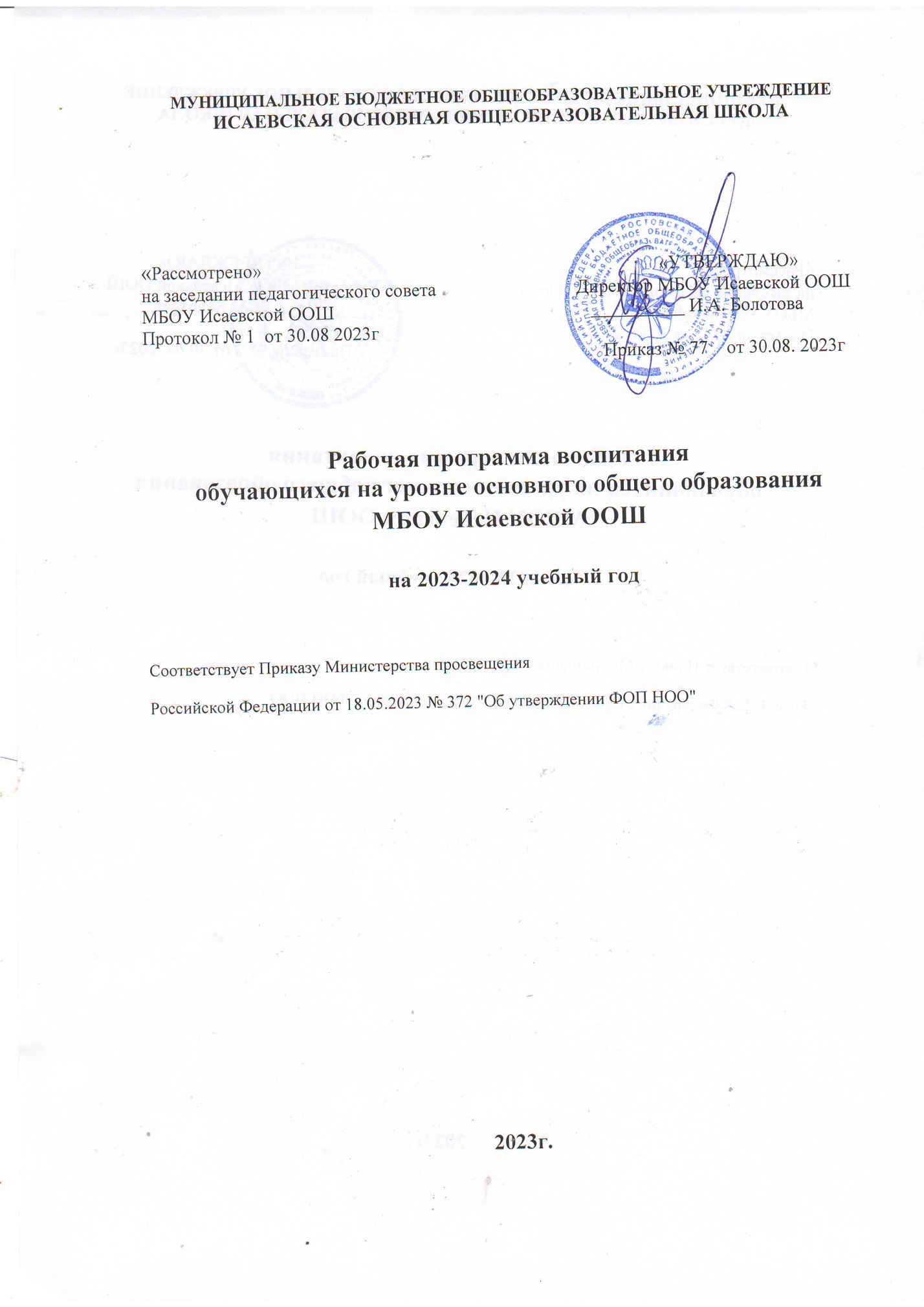 ПОЯСНИТЕЛЬНАЯ ЗАПИСКАРабочая программа воспитания   МБОУ  Исаевской ООШ разработана на основе            Федерального закона от 29.12.2012 № 273-ФЗ «Об образовании в Российской Федерации», с учётом Стратегии развития воспитания в Российской Федерации  на период до 2025 года и Плана мероприятий по ее реализации в 2021-2025 гг., № 996-р и Плана мероприятий по её реализации в 2021 — 2025 годах (Распоряжение Правительства Российской Федерации от 12.11.2020 № 2945-р);Приказа Министерства просвещения Российской Федерации от 18.05.2023 № 370 "Об утверждении федеральной образовательной программы основного  общего образования" (Зарегистрирован 13.07.2023 № 74229)    Рабочая программа воспитания  основывается  на единстве и преемственности образовательного процесса всех уровней общего образования.
 Программа воспитания:предназначена для планирования и организации системной воспитательной деятельности в образовательной организации;разрабатывается и утверждается с участием коллегиальных органов управления образовательной организацией, в том числе советов обучающихся, советов родителей (законных представителей);реализуется в единстве урочной и внеурочной деятельности, осуществляемой совместно с семьёй и другими участниками образовательных отношений, социальными институтами воспитания;предусматривает приобщение обучающихся к российским традиционным духовным ценностям, включая ценности своей этнической группы, правилам и нормам поведения, принятым в российском обществе на основе российских базовых конституционных норм и ценностей;предусматривает историческое просвещение, формирование российской культурной и гражданской идентичности обучающихся.Программа воспитания включает три раздела: целевой, содержательный, организационный.РАЗДЕЛ 1. ЦЕЛЕВОЙ	1.1 Цель и задачи воспитания обучающихся МБОУ  Исаевской ООШ     Содержание воспитания обучающихся в образовательной организации определяется содержанием российских базовых (гражданских, национальных) норм и ценностей, которые закреплены в Конституции Российской Федерации. Эти ценности и нормы определяют инвариантное содержание воспитания обучающихся. Вариативный компонент содержания воспитания обучающихся включает духовно-нравственные ценности культуры, традиционных религий народов России.     Воспитательная деятельность в общеобразовательной организации планируется и осуществляется в соответствии с приоритетами государственной политики в сфере воспитания. Приоритетной задачей Российской Федерации в сфере воспитания детей является развитие высоконравственной личности, разделяющей российские традиционные духовные ценности, обладающей актуальными знаниями и умениями, способной реализовать свой потенциал в условиях современного общества, готовой к мирному созиданию и защите Родины.Цель и задачи воспитания обучающихся.   Цель воспитания обучающихся в образовательной организации: развитие личности, создание условий для самоопределения и социализации на основе социокультурных, духовно-нравственных ценностей и принятых в российском обществе правил и норм поведения в интересах человека, семьи, общества и государства;формирование у обучающихся чувства патриотизма, гражданственности, уважения к памяти защитников Отечества и подвигам Героев Отечества, закону и правопорядку, человеку труда и старшему поколению, взаимного уважения, бережного отношения к культурному наследию и традициям многонационального народа Российской Федерации, природе и окружающей среде.Задачи воспитания обучающихся в образовательной организации: усвоение обучающимися знаний норм, духовно-нравственных ценностей,традиций, которые выработало российское общество (социально значимых знаний);формирование и развитие личностных отношений к этим нормам, ценностям, традициям (их освоение, принятие);приобретение соответствующего этим нормам, ценностям, традициям социокультурного опыта поведения, общения, межличностных социальных отношений, применения полученных знаний;достижение личностных результатов освоения общеобразовательных программ в соответствии с ФГОС ООО.    Личностные результаты освоения обучающимися образовательных программ включают:осознание российской гражданской идентичности; сформированность ценностей самостоятельности и инициативы; готовность обучающихся к саморазвитию, самостоятельности и личностному самоопределению;наличие мотивации к целенаправленной социально значимой деятельности;сформированность внутренней позиции личности как особого ценностного отношения к себе, окружающим людям и жизни в целом.       Воспитательная деятельность в образовательной организации планируется и осуществляется на основе аксиологического, антропологического, культурно-исторического, системно-деятельностного, личностно-ориентированного подходов и с учётом принципов воспитания: гуманистической направленности воспитания, совместной деятельности детей и взрослых, следования нравственному примеру, безопасной жизнедеятельности, инклюзивное, возрастосообразности.
1.2 Направления воспитания.      Программа воспитания реализуется в единстве учебной и воспитательной деятельности образовательной организации по основным направлениям воспитания в соответствии с ФГОС ООО и отражает готовность обучающихся руководствоваться ценностями и приобретать первоначальный опыт деятельности на их основе, в том числе в части:гражданского воспитания, способствующего формированию российской гражданской идентичности, принадлежности к общности граждан Российской Федерации, к народу России как источнику власти в Российском государстве и субъекту тысячелетней российской государственности, уважения к правам, свободам и обязанностям гражданина России, правовой и политической культуры.патриотического воспитания, основанного на воспитании любви к родному краю, Родине, своему народу, уважения к другим народам России; историческое просвещение, формирование российского национального исторического сознания, российской культурной идентичности.духовно-нравственного воспитания на основе духовно-нравственной культуры народов России, традиционных религий народов России, формирование традиционных российских семейных ценностей; воспитание честности, доброты, милосердия, справедливости, дружелюбия и взаимопомощи, уважения к старшим, к памяти предков.эстетического воспитания, способствующего формированию эстетической культуры на основе российских традиционных духовных ценностей, приобщение к лучшим образцам отечественного и мирового искусства.физического воспитания, ориентированного на формирование культуры здорового образа жизни и эмоционального благополучия - развитие физических способностей с учётом возможностей и состояния здоровья, навыков безопасного поведения в природной и социальной среде, чрезвычайных ситуациях.трудового воспитания, основанного на воспитании уважения к труду, трудящимся, результатам труда (своего и других людей), ориентации на трудовую деятельность, получение профессии, личностное самовыражение в продуктивном, нравственно достойном труде в российском обществе, достижение выдающихся результатов в профессиональной деятельности.экологического воспитания, способствующего формированию экологической культуры, ответственного, бережного отношения к природе, окружающей среде на основе российских традиционных духовных ценностей, навыков охраны, защиты, восстановления природы, окружающей среды.ценности научного познания, ориентированного на воспитание стремления к познанию себя и других людей, природы и общества, к получению знаний, качественного образования с учётом личностных интересов и общественных потребностей.1.3 Целевые ориентиры результатов воспитания.Целевые ориентиры результатов воспитания на уровне основного общего образования.Гражданское воспитание:знающий и принимающий свою российскую гражданскую принадлежность (идентичность) в поликультурном, многонациональном и многоконфессиональном российском обществе, в мировом сообществе;понимающий сопричастность к прошлому, настоящему и будущему народа России, тысячелетней истории российской государственности на основе исторического просвещения, российского национального исторического сознания;проявляющий уважение к государственным символам России, праздникам;проявляющий готовность к выполнению обязанностей гражданина России, реализации своих гражданских прав и свобод при уважении прав и свобод, законных интересов других людей;выражающий неприятие любой дискриминации граждан, проявлений экстремизма, терроризма, коррупции в обществе;принимающий участие в жизни класса, общеобразовательной организации, в том числе самоуправлении, ориентированный на участие в социально значимой деятельности.Патриотическое воспитание:сознающий свою национальную, этническую принадлежность, любящий свой народ, его традиции, культуру;проявляющий уважение к историческому и культурному наследию своего и других народов России, символам, праздникам, памятникам, традициям народов, проживающих в родной стране;проявляющий интерес к познанию родного языка, истории и культуры своего края, своего народа, других народов России;знающий и уважающий достижения нашей Родины — России в науке, искусстве, спорте, технологиях, боевые подвиги и трудовые достижения, героев и защитников Отечества в прошлом и современности;принимающий участие в мероприятиях патриотической направленности.Духовно-нравственное воспитание:знающий и уважающий духовно-нравственную культуру своего народа, ориентированный на духовные ценности и нравственные нормы народов России, российского общества в ситуациях нравственного выбора (с учётом национальной, религиозной принадлежности);выражающий готовность оценивать своё поведение и поступки, поведение и поступки других людей с позиций традиционных российских духовно- нравственных ценностей и норм с учётом осознания последствий поступков;выражающий неприятие антигуманных и асоциальных поступков, поведения, противоречащих традиционным в России духовно-нравственным нормам и ценностям;сознающий соотношение свободы и ответственности личности в условиях индивидуального и общественного пространства, значение и ценность межнационального, межрелигиозного согласия людей, народов в России, умеющий общаться с людьми разных народов, вероисповеданий;проявляющий уважение к старшим, к российским традиционным семейным ценностям, институту брака как союзу мужчины и женщины для создания семьи, рождения и воспитания детей;проявляющий интерес к чтению, к родному языку, русскому языку и литературе как части духовной культуры своего народа, российского общества.Эстетическое воспитание:выражающий понимание ценности отечественного и мирового искусства, народных традиций и народного творчества в искусстве;проявляющий эмоционально-чувственную восприимчивость к разным видам искусства, традициям и творчеству своего и других народов, понимание их влияния на поведение людей;сознающий роль художественной культуры как средства коммуникации и самовыражения в современном обществе, значение нравственных норм, ценностей, традиций в искусстве;ориентированный на самовыражение в разных видах искусства, в художественном творчестве.Физическое воспитание, формирование культуры здоровья и эмоционального благополучия:понимающий ценность жизни, здоровья и безопасности, значение личных усилий в сохранении здоровья, знающий и соблюдающий правила безопасности, безопасного поведения, в том числе в информационной среде;выражающий установку на здоровый образ жизни (здоровое питание, соблюдение гигиенических правил, сбалансированный режим занятий и отдыха, регулярную физическую активность);проявляющий неприятие вредных привычек (курения, употребления алкоголя, наркотиков, игровой и иных форм зависимостей), понимание их последствий, вреда для физического и психического здоровья;умеющий осознавать физическое и эмоциональное состояние (своё и других людей), стремящийся управлять собственным эмоциональным состоянием;способный адаптироваться к меняющимся социальным, информационным и природным условиям, стрессовым ситуациям.Трудовое воспитание:уважающий труд, результаты своего труда, труда других людей; проявляющий интерес к практическому изучению профессий и труда различного рода, в том числе на основе применения предметных знаний;сознающий важность трудолюбия, обучения труду, накопления навыков трудовой деятельности на протяжении жизни для успешной профессиональной самореализации в российском обществе;участвующий в решении практических трудовых дел, задач (в семье, общеобразовательной организации, своей местности) технологической и социальной направленности, способный инициировать, планировать и самостоятельно выполнять такого рода деятельность;выражающий готовность к осознанному выбору и построению индивидуальной траектории образования и жизненных планов с учётом личных и общественных интересов, потребностей.Экологическое воспитание:понимающий значение и глобальный характер экологических проблем, путей их решения, значение экологической культуры человека, общества;сознающий свою ответственность как гражданина и потребителя в условиях взаимосвязи природной, технологической и социальной сред;выражающий активное неприятие действий, приносящих вред природе; ориентированный на применение знаний естественных и социальных наук для решения задач в области охраны природы, планирования своих поступков и оценки их возможных последствий для окружающей среды;участвующий в практической деятельности экологической, природоохранной направленности.Ценности научного познания:выражающий познавательные интересы в разных предметных областях с учётом индивидуальных интересов, способностей, достижений;ориентированный в деятельности на научные знания о природе и обществе, взаимосвязях человека с природной и социальной средой;развивающий навыки использования различных средств познания, накопления знаний о мире (языковая, читательская культура, деятельность в информационной, цифровой среде);демонстрирующий навыки наблюдений, накопления фактов, осмысления опыта в естественнонаучной и гуманитарной областях познания, исследовательской деятельности.
РАЗДЕЛ 2. СОДЕРЖАТЕЛЬНЫЙ	    В последнее время в  обществе, семье, школе пришло понимание, что без возрождения духовности, основанной на  наших православных корнях, невозможно процветание и дальнейшее развитие России. История образования школы в х. Исаеве началась в далеком 1891 году, когда 1 октября по решению схода казаков и по разрешению властей была открыта первая приходская школа. Много перемен было в истории школы. Только в 1962 году появилось новое здание школы-восьмилетки. А в 1976 году рядом было возведено новое современное здание с большим спортивным залом, мастерскими, актовым залом, которое действует и сейчас.      МБОУ Исаевская ООШ имени Героя Советского Союза командира отделения 218-го гвардейского стрелкового полка 77-й гвардейской стрелковой дивизии 61-й армии; гвардии старшего сержанта Заверталюка Я.Г. со статусом «Казачье», расположена в центе хутора Исаева Тацинского района Ростовской области. В школе  28 обучающихся- 6  классов-комплектов, 11 педагогов.    Учебные  занятия проходят с  08.30 до 15.25. Вторая половина дня: внеурочные занятия, индивидуальные консультации для учащихся, родителей, работа объединений дополнительного образования, классные и общешкольные мероприятия.    Обучающиеся 1-9 классов являются членами школьного детского объединения «Родник». На базе школы работает  Дружина юных пожарных, отряд ЮИД «Светофорчик», отряд волонтеров «Твори добро».     Ежегодно   в школе проводятся мероприятия:  «День знаний», «Последний звонок»,  праздник Покрова Пресвятой Богородицы, Неделя воинской славы, День матери, День матери - казачки, новогодние праздники, День защитника Отечества, 8 Марта, «Масленица»,  Недели Добра,  волонтерские акции,  Вахта памяти,  День Победы и др..        Воспитательная система МБОУ Исаевской ООШ включает в себя не только возможности школы, но и социокультурные ресурсы  хутора. Источниками положительного влияния на детей прежде всего являются педагоги школы, которые грамотно организуют образовательный процесс. Команда администрации имеет достаточно большой управленческий опыт и квалификацию. В педагогической команде имеются квалифицированные специалисты, необходимые для сопровождения всех категорий обучающихся в школе.  МБОУ Исаевской ООШ сотрудничает с  СДК,  Администрацией Жирновского сельского поселения,  ДЮСШ.      Процесс воспитания в МБОУ  Исаевской ООШ основывается на следующих принципах взаимодействия педагогов и школьников:       Атмосфера свободы и единства. Годовой круг праздников и традиций включает общешкольные концерты, фестивали, творческие и интеллектуальные игры, соревнования, тематические праздники, выезды, выпуск школьных газет – вот чем живут педагоги и ученики нашей школы. Учащиеся и педагоги Школы активно участвуют в реализации региональных и муниципальных целевых программ. Идея: постоянный поиск разумного сочетания и соотношения традиций и новаций на основе современных мировых тенденций в области образования с целью создания условий (в школе, семье, социуме) для формирования личности, способной к духовно-нравственному восхождению, имеющей социально-активную направленность, стремящейся осуществлять позитивное влияние на окружающую действительность.Процесс воспитания в школе основывается на следующих принципах взаимодействия педагогов и школьников:неукоснительное соблюдение законности и прав семьи и ребенка, соблюдения конфиденциальности информации о ребенке и семье, приоритета безопасности ребенка при нахождении в школе;ориентир на создание в школе психологически комфортной среды для каждого ребенка и взрослого, без которой невозможно конструктивное взаимодействие школьников и педагогов;реализация процесса воспитания главным образом через создание в школе детско-взрослых общностей, которые объединяют детей и педагогов яркими и содержательными событиями, общими позитивными эмоциями и доверительными отношениями друг к другу;организация основных совместных дел школьников и педагогов как предмета совместной заботы и взрослых, и детей;системность, целесообразность и нешаблонность воспитания как условия его эффективности.Основными традициями воспитания в образовательной организации являются следующие:стержнем годового цикла воспитательной работы школы являются ключевые общешкольные дела, через которые осуществляется интеграция воспитательных усилий педагогов;важной чертой каждого ключевого дела и большинства используемых для воспитания других совместных дел педагогов и школьников является коллективная разработка, коллективное планирование, коллективное проведение и коллективный анализ их результатов;в школе создаются такие условия, при которых по мере взросления ребенка увеличивается и его роль в совместных делах (от пассивного наблюдателя до организатора);в проведении общешкольных дел отсутствует соревновательность между классами, поощряется конструктивное межклассное и межвозрастное взаимодействие школьников, а также их социальная активность;педагоги школы ориентированы на формирование коллективов в рамках школьных классов, студий, секций и иных детских объединений, установление в них доброжелательных и товарищеских взаимоотношений;ключевой фигурой воспитания в школе является классный руководитель, реализующий по отношению к детям защитную, личностно развивающую, организационную, посредническую (в разрешении конфликтов) функции.2.2  Виды, формы и содержание воспитательной деятельностиВиды, формы и содержание воспитательной деятельности в этом разделе запланированы и представлены по модулям. В модуле описаны виды, формы и содержание воспитательной работы в рамках определенного направления деятельности в школе. Каждый из модулей обладает воспитательным потенциалом с особыми условиями, средствами, возможностями воспитания.Воспитательная работа МБОУ  Исаевской ООШ представлена в рамках основных (инвариантных) модулей: «Основные школьные дела», «Классное руководство», «Урочная деятельность», «Внеурочная деятельность», «Внешкольные мероприятия», «Работа с родителями», «Самоуправление»,  «Предметно-пространственная среда»,  «Социальное партнерство», «Профилактика и безопасность», «Профориентация».А также в рамках вариативного модуля, «Школьный музей», «Школьный театр», «Школьный спортивный клуб», "Орлята России". 2.2.1 Модуль «Урочная деятельность»Реализация школьными педагогами воспитательного потенциала урока предполагает следующее:- установление доверительных отношений между учителем и его учениками, способствующих позитивному восприятию учащимися требований и просьб учителя, привлечению их внимания к обсуждаемой на уроке информации, активизации их познавательной деятельности;- побуждение школьников соблюдать на уроке общепринятые нормы поведения, правила общения со старшими (учителями) и сверстниками (школьниками), принципы учебной дисциплины и самоорганизации; - привлечение внимания школьников к ценностному аспекту изучаемых на уроках явлений, организация их работы с получаемой на уроке социально значимой информацией – инициирование ее обсуждения, высказывания учащимися своего мнения по ее поводу, выработки своего к ней отношения; - использование воспитательных возможностей содержания учебного предмета через демонстрацию детям примеров ответственного, гражданского поведения, проявления человеколюбия и добросердечности, через подбор соответствующих текстов для чтения, задач для решения, проблемных ситуаций для обсуждения в классе;- применение на уроке интерактивных форм работы учащихся: интеллектуальных игр, стимулирующих познавательную мотивацию школьников; дискуссий, которые дают учащимся возможность приобрести опыт ведения конструктивного диалога; групповой работы или работы в парах, которые учат школьников командной работе и взаимодействию с другими детьми;  - включение в урок игровых процедур, которые помогают поддержать мотивацию детей к получению знаний, налаживанию позитивных межличностных отношений в классе, помогают установлению доброжелательной атмосферы во время урока;   - организация шефства мотивированных и эрудированных учащихся над их неуспевающими одноклассниками, дающего школьникам социально значимый опыт сотрудничества и взаимной помощи;- инициирование и поддержка исследовательской деятельности школьников в рамках реализации ими индивидуальных и групповых исследовательских проектов, что даст школьникам возможность приобрести навык самостоятельного решения теоретической проблемы, навык генерирования и оформления собственных идей, навык уважительного отношения к чужим идеям, оформленным в работах других исследователей, навык публичного выступления перед аудиторией, аргументирования и отстаивания своей точки зрения.2.2.2 Модуль «Внеурочная деятельность»Воспитание на занятиях школьных курсов внеурочной деятельности существляется преимущественно через: - вовлечение школьников в интересную и полезную для них деятельность, которая предоставит им возможность самореализоваться в ней, приобрести социально значимые знания, развить в себе важные для своего личностного развития социально значимые отношения, получить опыт участия в социально значимых делах;- формирование в кружках, секциях, клубах, студиях и т.п. детско-взрослых общностей, которые могли бы объединять детей и педагогов общими позитивными эмоциями и доверительными отношениями друг к другу;- создание в детских объединениях традиций, задающих их членам определенные социально значимые формы поведения;- поддержку в детских объединениях школьников с ярко выраженной лидерской позицией и установкой на сохранение и поддержание накопленных социально значимых традиций; - поощрение педагогами детских инициатив и детского самоуправления.           Реализация воспитательного потенциала курсов внеурочной деятельностипроисходит в рамках следующих выбранных школьниками ее видов. Познавательная деятельность. Курсы внеурочной деятельности, направленные на передачу школьникам социально значимых знаний, развивающие их любознательность, позволяющие привлечь их внимание к экономическим, политическим, экологическим, гуманитарным проблемам нашего общества, формирующие их гуманистическое мировоззрение и научную картину мира.Художественное творчество. Курсы внеурочной деятельности, создающие благоприятные условия для просоциальной самореализации школьников, направленные на раскрытие их творческих способностей, формирование чувства вкуса и умения ценить прекрасное, на воспитание ценностного отношения школьников к культуре и их общее духовно-нравственное развитие.Проблемно-ценностное общение. Курсы внеурочной деятельности, направленные на развитие коммуникативных компетенций школьников, воспитание у них культуры общения, развитие умений слушать и слышать других, уважать чужое мнение и отстаивать свое собственное, терпимо относиться к разнообразию взглядов людей.Туристско-краеведческая деятельность. Курсы внеурочной деятельности, направленные на воспитание у школьников любви к своему краю, его истории, культуре, природе, на развитие самостоятельности и ответственности школьников, формирование у них навыков самообслуживающего труда.Спортивно-оздоровительная деятельность. Курсы внеурочной деятельности, направленные на физическое развитие школьников, развитие их ценностного отношения к своему здоровью, побуждение к здоровому образу жизни, воспитание силы воли, ответственности, формирование установок на защиту слабых.Трудовая деятельность. Курсы внеурочной деятельности, направленные на развитие творческих способностей школьников, воспитание у них трудолюбия и уважительного отношения к физическому труду.Игровая деятельность. Курсы внеурочной деятельности, направленные на раскрытие творческого, умственного и физического потенциала школьников, развитие у них навыков конструктивного общения, умений работать в команде.Реализация воспитательного потенциала курсов внеурочной деятельности происходит в рамках следующих выбранных школьниками ее видов:
2.2.3  Модуль «Классное руководство»Осуществляя работу с классом, педагог (классный руководитель) организует работу с коллективом класса; индивидуальную работу с учащимися вверенного ему класса; работу с учителями, преподающими в данном классе; работу с родителями учащихся или их законными представителями.                                               Работа с классным коллективом:-  инициирование и поддержка участия класса в общешкольных ключевых делах, оказание необходимой помощи детям в их подготовке, проведении и анализе;-  организация интересных и полезных для личностного развития ребенка совместных дел с учащимися вверенного ему класса (познавательной, трудовой, спортивно-оздоровительной, духовно-нравственной, творческой, профориентационной направленности), позволяющие с одной стороны, – вовлечь в них детей с самыми разными потребностями и тем самым дать им возможность самореализоваться в них, а с другой, –  установить и упрочить доверительные отношения с учащимися класса, стать для них значимым взрослым, задающим образцы поведения в обществе. -  проведение классных часов как часов плодотворного и доверительного общения педагога и школьников, основанных на принципах уважительного отношения к личности ребенка, поддержки активной позиции каждого ребенка в беседе, предоставления школьникам возможности обсуждения и принятия решений по обсуждаемой проблеме, создания благоприятной среды для общения. Классные часы: тематические (согласно плану классного руководителя, посвященные юбилейным датами, Дням воинской славы, событию в классе, в городе, стране), способствующие расширению кругозора детей, формированию эстетического вкуса,  позволяющие лучше узнать и полюбить свою Родину; игровые, способствующие сплочению коллектива, поднятию настроения, предупреждающие стрессовые ситуации; проблемные, направленные  на устранение конфликтных ситуаций в классе, Школе, позволяющие решать спорные вопросы; организационные, связанные с подготовкой класса к общему делу; здоровьесберегающие, позволяющие получить опыт безопасного поведения в социуме, ведения здорового образа жизни и заботы о здоровье других людей.- сплочение коллектива класса через: игры и тренинги на сплочение и командообразование;однодневные  походы и экскурсии, организуемые классными руководителями и родителями; празднования в классе дней рождения детей,включающие в себя подготовленные ученическими микрогруппами поздравления, сюрпризы, творческие подарки и розыгрыши; внутриклассные «огоньки» и вечера, дающие каждому школьнику возможность рефлексии собственного участия в жизни класса. - выработка совместно со школьниками законов класса, помогающих детям освоить нормы и правила общения, которым они должны следовать в школе. Индивидуальная работа с учащимися:- изучение особенностей личностного развития учащихся класса через наблюдение за поведением школьников в их повседневной жизни, в специально создаваемых педагогических ситуациях, в играх, погружающих ребенка в мир человеческих отношений, в организуемых педагогом беседах по тем или иным нравственным проблемам; результаты наблюдения сверяются с результатами бесед классного руководителя с родителями школьников, с преподающими в его классе учителями, а также (при необходимости) – со школьным психологом;- поддержка ребенка в решении важных для него жизненных проблем (налаживания взаимоотношений с одноклассниками или учителями, выбора профессии, ВУЗа и дальнейшего трудоустройства, успеваемости и т.п.), когда каждая проблема трансформируется классным руководителем в задачу для школьника, которую они совместно стараются решить;- индивидуальная работа со школьниками класса, направленная на заполнение ими личных портфолио, в которых дети не просто фиксируют свои учебные, творческие, спортивные, личностные достижения, но и в ходе индивидуальных неформальных бесед с классным руководителем в начале каждого года планируют их, а в конце года вместе анализируют свои успехи и неудачи;- коррекция поведения ребенка через частные беседы с ним, его родителями или законными представителями, с другими учащимися класса; через включение в проводимые школьным психологом тренинги общения; через предложение взять на себя ответственность за то или иное поручение в классе. Работа с родителями учащихся или их законными представителями (формы):- «Узкий круг». Беседа родителей, педагогов, администрации (при необходимости) с целью оказания помощи родителям школьников или их законным представителям в регулировании отношений между ними, администрацией Школы и учителями-предметниками; - Родительское собрание. Организация родительских собраний (тематических, организационных, аналитических, итоговых, комбинированных, совместно с учителями-предметниками, совместно с детьми), проводимых в режиме обсуждения наиболее острых проблем обучения и воспитания школьников; родительский комитет. Создание и организация работы родительских комитетов классов, участвующих в управлении школой и решении вопросов воспитания и обучения детей; вебинар.    Привлечение родителей (законных представителей) к просмотру вебинаров воспитательной направленности, Всероссийского родительского собрания; регулярное информирование родителей о школьных успехах и проблемах их детей, о жизни класса в целом; помощь родителям школьников или их законным представителям в регулированиии отношений между ними, администрацией школы и учителями-предметниками; работы родительских комитетов классов, участвующих в управлении образовательной организацией и решении вопросов воспитания и обучения их детей;привлечение членов семей школьников к организации и проведению дел класса;организация на базе класса семейных праздников, конкурсов, соревнований, направленных на сплочение семьи и школы.                              Работа с учителями, преподающими в классе:- регулярные консультации классного руководителя с учителями-предметниками, направленные на формирование единства мнений и требований педагогов по ключевым вопросам воспитания, на предупреждение и разрешение конфликтов между учителями и учащимися;- проведение мини-педсоветов, направленных на решение конкретных проблем класса и интеграцию воспитательных влияний на школьников;- привлечение учителей к участию во внутриклассных делах, дающих педагогам возможность лучше узнавать и понимать своих учеников, увидев их в иной, отличной от учебной, обстановке;- привлечение учителей к участию в родительских собраниях класса для объединения усилий в деле обучения и воспитания детей. 
2.2.4  Модуль «Основные  школьные дела»Основные школьные  дела – это главные традиционные общешкольные дела, в которых принимает участие большая часть школьников и которые обязательно планируются, готовятся, проводятся и анализируются совместно педагогами и детьми. Это комплекс коллективных творческих дел, интересных и значимых для школьников, объединяющих их вместе с педагогами в единый коллектив. Для этого в школе используются следующие формы работыНа внешкольном уровне- социальные проекты – ежегодные совместно разрабатываемые и реализуемые школьниками и педагогами комплексы дел (благотворительной, экологической, патриотической, трудовой направленности), ориентированные на преобразование окружающего школу социума:- патриотическая акция «Бессмертный полк»; Медиа- проект «Письмо памяти»,- экологические акции «Посади своё дерево», «Собери макулатуру – сохрани дерево»,  «Экозабота» - акция по сбору батареек; На школьном уровне.1. Общешкольные дела, связанные с развитием воспитательной составляющей учебной деятельности.- «День Знаний» – традиционный общешкольный праздник, состоящий из серии тематических классных часов, экспериментальных площадок. Особое значение этот день имеет для учащиеся 1-х и 9-х классов, закрепляя идею наставничества, передачи традиций, разновозрастных межличностных отношений в школьном коллективе.- «Дни наук» – традиционный фестиваль, приуроченный ко Дню Российской науки, для учащихся 4-9 классов, педагогов, родителей. Основные мероприятия в ходе фестиваля – научно-практическая конференция и мини-фестиваль проектов. Научно-практическая конференция содействует пропаганде научных знаний, профессиональной ориентации и привлечению учащихся к научному творчеству и исследовательской работе. «Фестиваль проектов» способствует развитию умений и навыков проектной деятельности, обмену опытом (между учащимися, педагогами), формированию творческого мышления, навыков и опыта самостоятельной работы, ответственному отношению в процессе создания индивидуально- и коллективно значимого результата (продукта).- «Метапредметные недели» - циклы тематических мероприятий (игры, соревнования, конкурсы, выставки, викторины), связанные с созданием условий для формирования и развития универсальных учебных действий и повышением интереса к обучению в целом.-Единый День профилактики правонарушений в школе-(помимо профилактических мероприятий с обучающимися, проводится встреча родителей и обучающихся с представителями Управления образования, КДН и ЗП, ПДН);2. Общешкольные дела, направленные на усвоение социально-значимых знаний, ценностных отношений к миру, Родине, создание условий для приобретения опыта деятельного выражения собственной гражданской позиции- «День солидарности в борьбе с терроризмом» – цикл мероприятий (общешкольная линейка, классные часы, выставки детских рисунков, уроки мужества), направленный на формирование толерантности, профилактику межнациональной розни и нетерпимости; доверия, чувства милосердия к жертвам терактов, а также ознакомление учащихся с основными правилами безопасного поведения.-  «Выборная кампания» - традиционная общешкольная площадка для формирования основ школьного самоуправления для учащихся 1-9 классов. В игровой форме учащиеся осваивают все этапы предвыборной кампании (дебаты, агитационная кампания, выборы). По итогам игры формируются органы школьного самоуправления. Включение в дело учащихся всей школы способствуют развитию инициативности, самоопределения, коммуникативных навыков, формированию межличностных отношений внутри школьных коллективов. -  Цикл дел, посвящённых Дню Победы - участие в самовозложении цветов, в акции «Бессмертный полк»; классные часы; выставки рисунков «Я помню, я горжусь…»; конкурс чтецов «Строки, опаленные войной…»; уроки мужества), направленных на воспитание чувства любви к Родине, гордости за героизм народа; уважения к ветеранам 3. Общешкольные дела, направленные на создание условий для накопления опыта самореализации в различных видах творческой, спортивной, художественной деятельности, позитивной коммуникации  - «Праздник осени» - увлекательный квест, проводится для учеников 5-9 классов. Обучающиеся участвуют в конкурсах, разгадывают ребусы, загадки и представляют, подготовленные проекты.- «Школьная спортивная лига» – комплекс соревнований На уровне классов:1. Актуализация общешкольной жизни на уровне классов осуществляется путем формирования чувства сопричастности каждого к жизнедеятельности школы путем организации само- и соуправления.На уровне начального общего образования совместная направленная деятельность педагога и школьников начального уровня заключается в развитии познавательной, творческой, социально-активной видах деятельности путем стимулирования детей к участию в общешкольных делах, опираясь на систему выбираемых ответственных лиц. На уровне основного образования – через создаваемый совет класса, который отвечает за участие в общешкольных делах, информирование о делах школьной жизни путем делегирования ответственности отдельным представителям классного самоуправления.2. Система традиционных дел в классах, составляющих ядро воспитательной работы, имеющих общешкольное значение:- Создание классного уголка со сменной информацией;- Издание электронных газет о жизни класса («Мои летние каникулы", «Знакомьтесь – это мы», «Вот и стали мы на год взрослее» и т.д.) , сотрудничество со школьной газетой;- «Посвящение в первоклассники» – торжественная церемония, символизирующая приобретение ребенком своего нового социального статуса – школьника; - «Прощание с Букварём» – традиционная церемония в первых классах;Классный час «День матери» – развитие нравственно-моральных качеств ребенка через восприятие литературных произведений; развитие в детях чувства сопереживания, доброго сочувственного отношения к матери, воспитание уважения к  материнскому труду, любви к матери.На индивидуальном уровне.Вовлечение каждого ребенка в ключевые дела школы и класса в одной из возможных для него ролей осуществляется через советы соуправления, где распределяются зоны ответственности, даются разовые посильные поручения.       Оказание индивидуальной помощи и коррекция поведения ребенка осуществляется через включение его в совместную работу с другими детьми, которые могли бы стать примером, предложение взять в следующем ключевом деле на себя роль ответственного за тот или иной фрагмент общей работы; организацию разновозрастного наставничества.     Создание условий для реализации индивидуального участия детей в конкурсах различного уровня: помощь в подготовке конкурсных материалов, создание портфолио, оформление проектов.    При необходимости коррекция поведения ребенка через частные беседы с ним, через включение его в совместную работу с другими детьми, которые могли бы стать хорошим примером для ребенка, через предложение взять в следующем ключевом деле на себя роль ответственного за тот или иной фрагмент общей работы. 

2.2.5. Модуль «Внешкольные мероприятия»Реализация воспитательного потенциала внешкольных мероприятий реализуются через:общие внешкольные мероприятия, в том числе организуемые совместно с социальными партнёрами общеобразовательной организации;внешкольные тематические мероприятия воспитательной направленности, организуемые педагогами по изучаемым в общеобразовательной организации учебным предметам, курсам, модулям;экскурсии, походы выходного дня (в музей, картинную галерею, технопарк, на предприятие и др.), организуемые в классах классными руководителями, в том числе совместно с родителями (законными представителями) обучающихся с привлечением их к планированию, организации, проведению, оценке мероприятия;литературные, исторические, экологические и другие походы, экскурсии, экспедиции, слёты и т. п., организуемые педагогами, в том числе совместно с родителями (законными представителями) обучающихся для изучения историко-культурных мест, событий, биографий проживавших в этой местности российских поэтов и писателей, деятелей науки, природных и историко-культурных ландшафтов, флоры и фауны и др.; выездные события, включающие в себя комплекс коллективных творческих дел, в процессе которых складывается детско-взрослая общность, характеризующаяся доверительными взаимоотношениями, ответственным отношением к делу, атмосферой эмоционально-психологического комфорта. 
2.2.6 . Модуль «Организация предметно-пространственной  среды»    Окружающая ребенка предметно-эстетическая среда МБОУ Исаевской ООШ, при условии ее грамотной организации, обогащает внутренний мир обучающегося, способствует формированию у него чувства вкуса и стиля, создает атмосферу психологического комфорта, поднимает настроение, предупреждает стрессовые ситуации, способствует позитивном у восприятию ребенком школы.Воспитывающее влияние на ребенка осуществляется через такие формы работы с предметно-эстетической средой школы как:оформление внешнего вида здания, фасада, холла при входе в образовательную организацию государственной символикой Российской Федерации, субъекта Российской Федерации, муниципального образования (флаг, герб), изображениями символики Российского государства в разные периоды тысячелетней истории, исторической символики региона;организацию и проведение церемоний поднятия (спуска) государственного флага Российской Федерации;размещение карт России, регионов, муниципальных образований (современных и исторических, точных и стилизованных, географических, природных, культурологических, художественно оформленных, в том числе материалами, подготовленными обучающимися) с изображениями значимых культурных объектов местности, региона, России, памятных исторических, гражданских, народных, религиозных мест почитания, портретов выдающихся государственных деятелей России, деятелей культуры, науки, производства, искусства, военных, героев и защитников Отечества;оформление интерьера школьных помещений и их периодическая переориентация, которая может служить хорошим средством разрушения негативных установок школьников на учебные и вне учебные занятия;размещение на стенах образовательной организации регулярно сменяемых экспозиций: творческих работ школьников, позволяющих им реализовать свой творческий потенциал, картин определенного художественного стиля, знакомящего школьников с разнообразием эстетического осмысления мира; фотоотчетов об интересных событиях, происходящих в образовательной организации (проведенных ключевых делах, интересных экскурсиях, походах, встречах с интересными людьми ит.п.);озеленение пришкольной территории, разбивка клумб, аллей, оборудование спортивных и игровых площадок, доступных и приспособленных для обучающихся разных возрастных категорий, оздоровительно-рекреационных зон, позволяющих разделить свободное пространство образовательной организации на зоны активного и тихого отдыха;благоустройство классных кабинетов, осуществляемое классными руководителями вместе с обучающимися своих классов, позволяющее им проявить свои фантазию и творческие способности и создающее повод для длительного общения классного руководителя со своими детьми;событийный дизайн – оформление пространства проведения конкретных событий образовательной организации (праздников, церемоний, торжественных линеек, творческих вечеров, выставок, собраний, конференций ит.п.);совместная с детьми разработка, создание и популяризация особой школьной символики (флаг школы, гимн школы, эмблема школы, логотип, элементы школьного костюма и т.п.), используемой в рамках образовательной организации, как в повседневности, так и в торжественные моменты жизни – во время праздников, торжественных церемоний, ключевых общешкольных дел и иных происходящих в жизни организации знаковых событий;регулярная организация и проведение конкурсов творческих проектов по благоустройству различных участков пришкольной территории;акцентирование внимания обучающихся посредством элементов предметно-эстетической среды (стенды, плакаты, инсталляции) на важных для воспитания ценностях образовательной организации, ее традициях, правилах.2.2.7  Модуль «Взаимодействие с родителями (законными представителями)»   Работа с родителями (законными представителями) обучающихся осуществляется для более эффективного достижения цели воспитания, которое обеспечивается согласованием позиций семьи и образовательной организации в данном вопросе.   Работа с родителями или законными представителями обучающихся в МБОУ Исаевской ООШ  осуществляется в рамках следующих видов и форм деятельности:На школьном уровне:-  общешкольный родительский комитет, участвующий в управлении образовательной организацией и решении вопросов воспитания и социализации их детей;-родительские круглые столы, на которых обсуждаются вопросы возрастных особенностей детей, формы и способы доверительного взаимодействия родителей с детьми, проводятся мастер-классы, семинары с приглашением специалистов;- дни «открытых дверей», во время которых родители могут посещать школьные учебные и внеурочные занятия для получения представления о ходе учебно-воспитательного процесса в образовательной организации;- общешкольные родительские собрания, происходящие в режиме обсуждения наиболее острых проблем обучения и воспитания обучающихся;- социальные сети и чаты, в которых обсуждаются интересующие родителей (законных представителей) вопросы, а также осуществляются виртуальные консультации психологов и педагогов.На уровне класса:- классный родительский комитет, участвующий в решении вопросов воспитания и социализации детей их класса;- дни «открытых дверей», во время которых родители могут посещать школьные учебные и внеурочные занятия для получения представления о ходе учебно-воспитательного процесса в образовательной организации;- классные родительские собрания, происходящие в режиме обсуждения наиболее острых проблем обучения и воспитания, обучающихся класса;- социальные сети и чаты, в которых обсуждаются интересующие родителей вопросы, а также осуществляются виртуальные консультации психологов и педагогов.На индивидуальном уровне:- участие родителей в педагогических советах, собираемых в случае возникновения острых проблем, связанных с обучением и воспитанием конкретного ребенка;- помощь со стороны родителей в подготовке и проведении общешкольных и внутри классных мероприятий воспитательной направленности;- индивидуальное консультирование c целью координации воспитательных усилий педагогов и родителей (законных представителей).2.2.8  Модуль «Самоуправление»   Поддержка детского самоуправления в школе помогает педагогам воспитывать в детях инициативность, самостоятельность, ответственность, трудолюбие, чувство собственного достоинства, а школьникам – предоставляет широкие возможности для самовыражения и самореализации. Учащимся младших и подростковых классов не всегда удается самостоятельно организовать свою деятельность, детское самоуправление иногда и на время может реализовываться через детско-взрослое самоуправление.Детское самоуправление в школе осуществляется:На уровне школы:• через деятельность выборного Совета обучающихся школы, создаваемого для учета мнения школьников по вопросам управления образовательной организацией и принятия административных решений, затрагивающих их права и законные интересы;• через деятельность творческих советов дела, отвечающих за проведение тех или иных конкретных мероприятий, праздников, вечеров, акций и т.п.;• через работу постоянно действующего школьного актива, инициирующего и организующего проведение личностно значимых для школьников событий (соревнований, конкурсов, фестивалей, походов и т.п.);через деятельность творческих советов дела, отвечающих за проведение тех или иных конкретных мероприятий, праздников, вечеров, акций и т.п.;На уровне классов:• через деятельность выборных по инициативе и предложениям учащихся класса лидеров (например, старост, дежурных командиров), представляющих интересы класса в общешкольных делах и призванных координировать его работу с работой общешкольных органов самоуправления и классных руководителей;• через деятельность выборных органов самоуправления, отвечающих за различные направления работы класса (например: штаб спортивных дел, штаб творческих дел, штаб работы с младшими ребятами);• через организацию на принципах самоуправления жизни детских групп, отправляющихся в походы, экспедиции, на экскурсии, осуществляемую через систему распределяемых среди участников ответственных должностей.На индивидуальном уровне:• через вовлечение школьников в планирование, организацию, проведение и анализ общешкольных и внутриклассных дел;• через реализацию школьниками, взявшими на себя соответствующую роль, функций по контролю за порядком и чистотой в классе, уходом за классной комнатой, комнатными растениями и т.п. Структура ученического самоуправления:  В МБОУ Исаевской ООШ функционируют следующие детские организации и объединения:Детская общественная организация «Родник»;Первичное отделение РДДМ «Движение первых»;Отряд юных инспекторов дорожного движения (ЮИД) «Светофорчик»;Школьный музей;Школьный спортивный клуб . 2.2.9  Модуль «Профилактика и безопасность»    Модуль «Профилактика и безопасность» реализуется через систему классных часов, общешкольных мероприятий, индивидуальные беседы. Для каждого класса разработан перечень классных часов в рамках данного модуля, представленный в и индивидуальных планах воспитательной работы. Для этого в образовательной организации используются следующие формы работы: − «Уроки доброты», классные часы, интерактивные игры для формирования толерантного отношения друг к другу, умения дружить, ценить дружбу; − Интерактивные беседы для формирования у обучающихся культуры общения (коммуникативные умения), формирование умение высказывать свое мнение, отстаивать его, а также признавать свою неправоту в случае ошибки; − Реализация программ дополнительного образования направленных на формирование ценностного отношения к своему здоровью, расширение представления учащихся о здоровом образе жизни формировать потребность в соблюдении правил здорового образа жизни, о здоровом питании, необходимости употребления в пищу продуктов, богатых витаминами, о рациональном питании. На индивидуальном уровне: − Консультации, тренинги, беседы, диагностику.  Выявление факторов, оказывающих отрицательное воздействие на развитие личности и способствующие совершению им правонарушений. − Помощь в личностном росте, помощь в формировании адекватной самооценки, развитие познавательной и нравственно-эстетической и патриотической культуры, в формировании навыков самопознания, развитии коммуникативных и поведенческих навыков, навыков саморегуляции и др. − Социально-психологические мониторинги с целью раннего выявления проблем. − Психодиагностическое обследование ребенка: определение типа акцентуаций характера, уровня познавательного развития, выявление интересов ребенка, уровня тревожности, особенности детско-родительских отношений и др. − Организация психокоррекционной работы. − Оказание помощи в профессиональном самоопределении.     Формирование опыта безопасного поведения — важнейшая сторона воспитания ребенка. Процесс формирования опыта безопасного поведения у школьников является важным этапом в развитии ребенка. Осуществление же данного процесса воспитания будет более продуктивным при включении учеников младшего звена в разнообразные формы внеклассной и учебной деятельности.2.2.10  Модуль «Социальное партнерство»Самым значимым партнером являются родители, являющиеся активными участниками образовательного процесса: им делегированы полномочия в управлении школой -  родительский комитет; они включены в состав инициативной группы, разрабатывающей программу развития учреждения, модели самоуправления, являются непосредственными  организаторами и  участниками  экскурсий, поездок, праздников, мастер – классов, спортивных соревнований, диспутов, совместных мероприятий.Таким образом, социальное партнерство учреждения заключается в обмене опытом, в совместной реализации образовательных проектов и социальных инициатив, в сохранении традиций, в совершенствовании образовательной среды. Такая деятельность расширяет круг общения всех участников образовательного процесса, позволяет детям получить социальный опыт и способствует формированию их мировоззрения. Благодаря расширению социальных партнеров учреждению удаётся решать приоритетные задачи образовательной сферы:Модернизация институтов образования как инструментов социального развития;Повышение качества образования;Развитие личности и социализация воспитанников и учащих.Модуль 2.2.11. «Профориентация»   Совместная деятельность педагогов и школьников по направлению «профориентация» включает в себя профессиональное просвещение школьников; диагностику и консультирование по проблемам профориентации, организацию профессиональных проб школьников. Задача совместной деятельности педагога и ребенка – подготовить школьника к осознанному выбору своей будущей профессиональной деятельности.   Создавая профориентационно значимые проблемные ситуации, формирующие готовность школьника к выбору, педагог актуализирует его профессиональное самоопределение, позитивный взгляд на труд в постиндустриальном мире, охватывающий не только профессиональную, но и вне профессиональную составляющие такой деятельности.Эта работа осуществляется через:- профориентационные часы общения, направленные на подготовку школьника к осознанному планированию и реализации своего профессионального будущего;- профориентационные игры: симуляции, деловые игры, квесты, решение кейсов (ситуаций, в которых необходимо принять решение, занять определенную позицию), расширяющие знания школьников о типах профессий, о способах выбора профессий, о достоинствах и недостатках той или иной интересной школьникам профессиональнойдеятельности;- экскурсии на предприятия села, дающие школьникам начальные представления о существующих профессиях и условиях работы людей, представляющих эти профессии;- совместное с педагогами изучение интернет ресурсов, посвященных выбору профессий, прохождение профориентационного онлайн-тестирования, прохождение онлайн курсов по интересующим профессиям и направлениям образования;- участие в работе всероссийских профориентационных проектов, созданных в сети интернет: просмотр лекций, решение учебно-тренировочных задач, участие в мастер-классах, посещение открытых уроков («Проектория»);- индивидуальные консультации психолога для школьников и их родителей по вопросам склонностей, способностей, дарований и иных индивидуальных особенностей детей, которые могут иметь значение в процессе выбора ими профессии;- освоение школьниками основ профессии в рамках различных курсов по выбору, включенных в основную образовательную программу школы, или в рамках курсов дополнительного образования.Модуль «Школьные медиа»  Цель школьных медиа (совместно создаваемых школьниками и педагогами средств распространения текстовой, аудио и видеоинформации) – развитие коммуникативной культуры школьников, формирование навыков общения и сотрудничества, поддержка творческой самореализации учащихся. Воспитательный потенциал школьных медиа реализуется в рамках следующих видов и форм деятельности:- разновозрастный редакционный совет учеников и консультирующих их взрослых, целью которого является освещение (через газету образовательной организации, сайт образовательной организации и т.п.) наиболее интересных моментов жизни школы, популяризация общешкольных ключевых дел, кружков, секций, деятельности органов ученического самоуправления и т.д.;- школьный медиацентр – созданная из заинтересованных добровольцев группа информационно-технической поддержки школьных мероприятий, осуществляющая видеосъемку и мультимедийное сопровождение школьных праздников, фестивалей, конкурсов, спектаклей, капустников, вечеров, дискотек;Модуль «Детские объединения»   Действующее на базе школы детское общественное объединение «Родник» – это добровольное, самоуправляемое, некоммерческое формирование, созданное по инициативе детей и взрослых, объединившихся на основе общности интересов для реализации общих целей, указанных в уставе общественного объединения. Его правовой основой является ФЗ от 19.05.1995 N 82-ФЗ (ред. от 20.12.2017) "Об общественных объединениях" (ст. 5).    Организация общественно полезных дел, направленные на помощь другим людям, своей школе, развить в себе такие качества как забота, уважение, умение сопереживать, умение общаться, слушать и слышать других. Это посильная помощь, оказываемая школьниками пожилым людям, участие школьников в работе на прилегающей к школе территории;организацию общественно полезных дел, направленных на помощь другим людям, своей школе, городу, развить в себе такие качества как внимание, забота, уважение, умение сопереживать, умение общаться;мероприятия в начальной школе, реализующие идею популяризации деятельности детского общественного объединения, привлечения в него новых участников, проводят театрализованные представления, игры, викторины и праздники.участие членов детского общественного движения в волонтерском школьном движении, деятельности на благо конкретных людей и социального окружения в целом.Модуль «Школьный музей»Формированию ценностного отношения обучающихся к общественным ценностям, усвоению ими социально-значимых знаний, приобретению опыта поведения в соответствии с этими ценностями в образовательной организации во многом способствуют материалы школьного музея.В работе музея используются разнообразные формы и методы, соответствующие современным требованиям и условиям, интересам, возможностям, особенностям обучающихся.Работая индивидуально, обучающиеся самостоятельно готовят доклады, рефераты, оформляют выставки фотографий, записывают воспоминания ветеранов, берут интервью у жителей хутора, выпускников школы и т.д. Групповые и коллективные общности, разновозрастные, при этом обучающиеся проживают различные социальные роли. Дети  в группах создают музейные экспедиции, готовят буклеты по различной тематике.. Материалы музея широко используются при проведении уроков, внеурочных мероприятий.  При этом дети не просто прослушивают информацию учителя, но погружаются  в среду, перемещаются в историческом пространстве. Они непосредственно включаются в деятельность, и занятия становятся наиболее запоминающимися и результативными.  В совместной деятельности педагогов и обучающихся разрабатывается школьная символика, которая используется в повседневной школьной жизни, при проведении важных торжественных событий, закрепляются лучшие традиции.  Основными экспозиционными разделами школьного музея являются: «Экспонаты и наградные документы советского воина», «Герои воинской славы», «История школы»….   Обучающиеся школы принимают участие в организации выставок по основным темам «История школы в лицах», «Была война. Была Победа».  Особое внимание в учебном году в рамках деятельности школьного музея уделяется изучению истории хутора, в соответствии, с чем проектно-исследовательская деятельность обучающихся, организуемая в рамках школьного музея, предполагает подготовку учениками проектов и исследовательских работ.    Реализация воспитательного потенциала школьного музея предусматривает:на индивидуальном уровне – проектно-исследовательскую деятельность по изучению, охране и популяризации историко-культурного и природного наследия родного края средствами краеведения и музейного дела;на классном уровне – организацию и проведение музейных уроков;  подготовку и проведение междисциплинарных, интегрированных уроков, уроков в трансформированном пространстве;  подготовку и проведение классных часов на базе музея либо по классам с использованием материалов музея;на школьном уровне – организация и проведение уроков Мужества, воспитательных дел, посвященных памятным датам в истории школы, города, региона, России;на внешкольном уровне – организация и проведение воспитательных дел, посвященных памятным датам в истории; участие в конкурсах различных уровней;   онлайн-экскурсии.
Модуль «Школьный спортивный клуб»ШСК является наиболее перспективной современной организационной формой развития массовой физической культуры и спорта, а также оздоровления обучающихся, родителей и педагогических работников школы.  ШСК создан в целях привлечения обучающихся и педагогических работников образовательной организации к выполнению государственных требований к уровню физической подготовленности учащихся при выполнении нормативов Всероссийскогофизкультурно-спортивного комплекса «Готов к труду и обороне» (ГТО), а также обучающихся, родителей и педагогических работников к организации и совершенствованию спортивно-массовой работы в школе, пропаганды здорового образа жизни, укрепления здоровья обучающихся, повышения их работоспособности и спортивного мастерства.РАЗДЕЛ 3. ОРГАНИЗАЦИОННЫЙ	3.1 Кадровое обеспечение   Воспитательный процесс обучающихся школы осуществляют администрация школы, классные руководители, педагоги-предметники, педагог- психолог.             С 2022г в школе введена должность советника директора по воспитательной работе по инициативе Министерства просвещения в рамках проекта «Патриотическое воспитание граждан РФ».
Совершенствование подготовки и повышения квалификации кадров по вопросам духовно-нравственного воспитания детей и молодежи, один из главных вопросов в реализации рабочей программы воспитания.  Мероприятия по подготовке кадров: -          сопровождение молодых педагогических работников, вновь поступивших на работу педагогических работников  (работа школы наставничества);-         индивидуальная работа с педагогическими работниками по запросам (в том числе и по вопросам классного руководства);-          контроль оформления учебно-педагогической документации;-     проведение конференций, «круглых столов», семинаров по педагогическим и другим проблемам духовно-нравственного воспитания и просвещения обучающихся; -	участие в постоянно действующих учебных курсах, семинарах по вопросам воспитания;-	участие в работе городских и региональных  методических объединений представление опыта работы школы;-	участие в работе постоянно действующего методического семинара по духовно-нравственному воспитанию. 3.2 Нормативно-методическое обеспечение.

Воспитательная работа школы строится на основе следующих нормативных документах:на основе Федерального закона от 29.12.2012 № 273-ФЗ «Об образовании в Российской Федерации», с учётом Стратегии развития воспитания в Российской Федерации  на период до 2025 года и Плана мероприятий по ее реализации в 2021-2025 гг., № 996-р и Плана мероприятий по её реализации в 2021 — 2025 годах (Распоряжение Правительства Российской Федерации от 12.11.2020 № 2945-р);  на основе Федерального закона от 04.09.2022г №371-ФЗ "О внесении изменений в Федеральный закон "Об образовании в Российской Федерации"            стратегии национальной безопасности Российской Федерации, (Указ Президента Российской Федерации от 02.07.2021 № 400) Приказ Министерства просвещения Российской Федерации от 18.05.2023 № 372 "Об утверждении федеральной образовательной программы начального общего образования"(Зарегистрирован 13.07.2023 № 74229)Приказ Министерства просвещения Российской Федерации от 18.05.2023 № 370 "Об утверждении федеральной образовательной программы основного общего образования"(Зарегистрирован 12.07.2023 № 74223)Приказ Министерства просвещения Российской Федерации от 18.05.2023 № 371 "Об утверждении федеральной образовательной программы среднего общего образования" (Зарегистрирован 12.07.2023 № 74228)Письма Министерства просвещения Российской Федерации   от 18 июля 2022 года № АБ-1951/06 «Об актуализации примерной рабочей программы воспитания», в соответствии с примерной программой воспитания, одобренной решением федерального учебно-методического объединения по общему образованию (протокол от 23.06.2022г. № 3/22).Кроме того, в школе разработаны следующие нормативные локальные акты по воспитательной работе:
должностные инструкции педагогических работников по вопросам воспитательной деятельности,-Положение о классном руководстве,
- Положение о плане воспитательной работы классного руководителя-сотрудничеству с социальными партнерами, нормативному, методическому обеспечению воспитательной деятельности.3.3 Требования к условиям работы с обучающимися с особыми образовательными потребностями 
    На уровне воспитывающей среды: во всех локальных составляющих строится как максимально доступная для детей с ОВЗ; событийная воспитывающая среда обеспечивает возможность включения каждого ребенка в различные формы жизни детского сообщества; рукотворная воспитывающая среда обеспечивает возможность демонстрации уникальности достижений каждого обучающегося с ОВЗ.     На уровне общности: формируются условия освоения социальных ролей, ответственности и самостоятельности, сопричастности к реализации целей и смыслов сообщества, приобретается опыт развития отношений между обучающимися, родителями (законными представителями), педагогами. Детская и детско-взрослая общности в инклюзивном образовании развиваются на принципах заботы, взаимоуважения и сотрудничества в совместной деятельности.      На уровне деятельностей: педагогическое проектирование совместной деятельности в классе, в разновозрастных группах, в малых группах детей, в детско-родительских группах обеспечивает условия освоения доступных навыков, формирует опыт работы в команде, развивает активность и ответственность каждого обучающегося в социальной ситуации его развития. 
    На уровне событий: проектирование педагогами ритмов учебной работы, отдыха, праздников и общих дел с учетом специфики социальной и культурной ситуации развития каждого ребенка с ОВЗ обеспечивает возможность его участия в жизни класса, школы, событиях группы, формирует личностный опыт, развивает самооценку и уверенность в своих силах.   Особыми задачами воспитания обучающихся с особыми образовательными потребностями являются:- налаживание эмоционально-положительного взаимодействия с окружающими 
для их успешной социальной адаптации и интеграции в общеобразовательной организации;- формирование доброжелательного отношения к обучающимся и их семьям 
со стороны всех участников образовательных отношений;- построение воспитательной деятельности с учётом индивидуальных особенностей и возможностей каждого обучающегося;- обеспечение психолого-педагогической поддержки семей обучающихся, содействие повышению уровня их педагогической, психологической, медико-социальной компетентности	В настоящее время   в МБОУ Исаевской ООШ, получает образование  0%  детей с  ОВЗ и детей инвалидов. 3.4 Система поощрения социальной успешности и проявлений активной жизненной позиции обучающихся.
В школе применяются следующие формы поощрения:- похвальный лист «За отличные успехи в учении»;- похвальная грамота «За особые успехи в изучении отдельных предметов»;- награждение благодарностями за активное участие в школьных делах и/или в конкретных проявлениях активной жизненной позиции;- награждение почетными грамотами и дипломами за победу или призовое место с указанием уровня достижений обучающихся в различных школьных конкурсах и викторинах;- награждение родителей (законных представителей) обучающихся благодарственными письмами за хорошее воспитание детей;-включение в группу для подъема и спуска Государственного флага Российской Федерации. Ведение портфолио отражает деятельность обучающихся 
при её организации и регулярном поощрении классными руководителями, поддержке родителями (законными представителями) по собиранию (накоплению) артефактов, фиксирующих и символизирующих достижения обучающегося.Портфолио может включать артефакты признания личностных достижений, достижений в группе, участия в деятельности (грамоты, поощрительные письма, фотографии призов, фото изделий, работ и другого, участвовавшего в конкурсах). Кроме индивидуального портфолио возможно ведение портфолио класса.Рейтинги формируются через размещение имен (фамилий) обучающихся или названий (номеров) групп обучающихся, классов 
в последовательности, определяемой их успешностью, достижениями.АНАЛИЗ ВОСПИТАТЕЛЬНОГО ПРОЦЕССААнализ воспитательного процесса осуществляется в соответствии 
с целевыми ориентирами результатов воспитания, личностными результатами обучающихся на уровне начального общего образования, установленными 
ФГОС НОО.Основным методом анализа воспитательного процесса 
в образовательной организации является ежегодный самоанализ воспитательной работы с целью выявления основных проблем и последующего их решения 
с привлечением (при необходимости) внешних экспертов, специалистов. Планирование анализа воспитательного процесса включается 
в календарный план воспитательной работы.Основные принципы самоанализа воспитательной работы:взаимное уважение всех участников образовательных отношений;приоритет анализа сущностных сторон воспитания ориентирует на изучение прежде всего не количественных, а качественных показателей, таких как 
сохранение уклада образовательной организации, содержание и разнообразие деятельности, стиль общения, отношений между педагогическими работниками, обучающимися и родителями;развивающий характер осуществляемого анализа ориентирует 
на использование его результатов для совершенствования воспитательной деятельности педагогических работников (знания и сохранения в работе цели 
и задач воспитания, умелого планирования воспитательной работы, адекватного подбора видов, форм и содержания совместной деятельности с обучающимися, коллегами, социальными партнёрами);распределённая ответственность за результаты личностного развития обучающихся ориентирует на понимание того, что личностное развитие – 
это результат как организованного социального воспитания, в котором образовательная организация участвует наряду с другими социальными институтами, так и стихийной социализации, и саморазвития.Основные направления анализа воспитательного процесса (предложенные направления можно уточнять, корректировать, исходя 
из особенностей уклада, традиций, ресурсов образовательной организации, контингента обучающихся и другого).Результаты воспитания, социализации и саморазвития 
обучающихся.Критерием, на основе которого осуществляется данный анализ, является динамика личностного развития обучающихся в каждом классе.Анализ проводится классными руководителями вместе 
с заместителем директора по воспитательной работе (советником директора 
по воспитанию, педагогом-психологом, 
с последующим обсуждением результатов на методическом объединении классных руководителей или педагогическом совете. Основным способом получения информации о результатах воспитания, социализации и саморазвития обучающихся является педагогическое наблюдение. Внимание педагогических работников сосредоточивается 
на вопросах: какие проблемы, затруднения в личностном развитии обучающихся удалось решить за прошедший учебный год; какие проблемы, затруднения решить не удалось и почему; какие новые проблемы, трудности появились, над чем предстоит работать педагогическому коллективу.Состояние совместной деятельности обучающихся и взрослых. Критерием, на основе которого осуществляется анализ состояния совместной деятельности обучающихся и взрослых, является наличие интересной, событийно насыщенной и личностно развивающей совместной деятельности обучающихся и взрослых.Анализ проводится заместителем директора по воспитательной работе (советником директора по воспитанию, педагогом-психологом, социальным педагогом (при наличии), классными руководителями с привлечением актива родителей (законных представителей) обучающихся, совета обучающихся.Способами получения информации о состоянии организуемой совместной деятельности обучающихся и педагогических работников могут быть анкетирования и беседы с обучающимися и их родителями (законными представителями), педагогическими работниками, представителями совета обучающихся. Результаты обсуждаются на заседании методических объединений классных руководителей или педагогическом совете. Внимание сосредотачивается на вопросах, связанных с качеством (выбираются вопросы, которые помогут проанализировать проделанную работу):реализации воспитательного потенциала урочной деятельности;организуемой внеурочной деятельности обучающихся;деятельности классных руководителей и их классов;проводимых общешкольных основных дел, мероприятий;внешкольных мероприятий;создания и поддержки предметно-пространственной среды;взаимодействия с родительским сообществом;деятельности ученического самоуправления;деятельности по профилактике и безопасности;реализации потенциала социального партнёрства;деятельности по профориентации обучающихся;и другое по дополнительным модулям.Итогом самоанализа является перечень выявленных проблем, 
над решением которых предстоит работать педагогическому коллективу.Итоги самоанализа оформляются в виде отчёта, составляемого заместителем директора по воспитательной работе (совместно с советником директора по воспитательной работе при его наличии) в конце учебного года, рассматриваются и утверждаются педагогическим советом или иным коллегиальным органом управления в образовательной организации.План воспитательной работы МБОУ  Исаевской ООШ на 2023 – 2024 учебный год .Цель воспитательной работы школы на 2023/2024 учебный год: совершенствование воспитательной деятельности, способствующей развитию нравственной, физически здоровой личности, способной к творчеству и самоопределению.Задачи воспитательной работы:	совершенствовать систему воспитательной работы в классных коллективах;формировать гуманистическое отношение к окружающему миру, приобщение к общечеловеческим ценностям, освоение, усвоение, присвоение этих ценностей;формировать гражданское самосознание, ответственность за судьбу Родины, потребность в здоровом образе жизни, активной жизненной позиции;формировать коммуникативную компетентность, способность к эффективному межличностному взаимодействию, совместной работе в коллективе и группе;формировать направленность на сотрудничество с людьми, оказание помощи и поддержки окружающим, ответственности за общее дело и работу в коллективе;координировать деятельность и взаимодействие всех звеньев системы образования;	продолжать развивать ученическое самоуправление, как основы социализации, социальной адаптации, творческого развития каждого обучающегося;повышать уровень профессиональной культуры и педагогического мастерства учителя для сохранения стабильно положительных результатов в обучении и воспитании обучающихся;развивать и совершенствовать системы внеурочной деятельности и дополнительного образования;развивать коммуникативные умения педагогов, навыки работать в системе «учитель – ученик - родитель».Приоритетные направления воспитательной работына 2023/2024 учебный год:    Календарь образовательных событий, приуроченных к государственным и национальным праздникам Российской Федерации, памятным датам и событиям российской истории и культуры на 2023/2024 учебный год (*- региональный компонент)        2023 год- Год педагога и наставника        2024 год- Год Российской Академии наукСентябрь:1 сентября: День знаний;*1 сентября «День Российского казачества».3 сентября: День окончания Второй мировой войны, День солидарности в борьбе с терроризмом;6 сентября: День добрых дел;*13 сентября: День образования Ростовской области;27 сентября: День воспитателя и всех дошкольных работников.Октябрь:1 октября: Международный день пожилых людей; Международный день музыки;4 октября: День защиты животных;5 октября: День учителя;14 октября: Покров Пресвятой Богородицы;*14 октября: День казачьей воинской славы;16 октября: День отца в России (Третье воскресенье октября)*28 октября: День символов Ростовской области: герба. Флага и гимна.30 октября: День памяти жертв политических репрессийНоябрь:*2 ноября: День межнационального мира и согласия;4 ноября: День народного единства;8 ноября: День памяти погибших при исполнении служебных обязанностей сотрудников органов внутренних дел России;24 ноября: День матери казачки;30 ноября: День Государственного герба Российской Федерации.Декабрь:3 декабря: День неизвестного солдата;3 декабря: Международный день инвалидов5 декабря: День добровольца (волонтера) в России;8 декабря: Международный день художника;9 декабря: День Героев Отечества;12 декабря: День Конституции Российской Федерации;31 декабря: Новый год.Январь:1 января: Новый год;7 января: Рождество Христово;25 января: День российского студенчества27 января: День снятия блокады Ленинграда; День освобождения Красной армией крупнейшего «лагеря смерти» Аушвиц-Биркенау (Освенцима) - День памяти жертв Холокоста29 января: День рождения Чехова Антона Павловича.Февраль:2 февраля: День разгрома советскими войсками немецко-фашистских войск в Сталинградской битве 4 февраля: день рождения детской поэтессы, писательницы, киносценариста, радиоведущей Агнии Львовны Барто (1901 – 1981)8 февраля: День российской науки;15 февраля: День памяти о россиянах, исполнявших служебный долг за пределами Отечества;21 февраля: Международный день родного языка;23 февраля: День защитника Отечества.Март:8 марта: Международный женский день;13 марта: день рождения писателя и поэта, автора слов гимнов Российской Федерации и СССР Сергея Владимировича Михалкова (1913 - 2009)11 марта - 17 марта 2024г: Масленица;18 марта: День воссоединения Крыма с Россией *21 марта: Всемирный день поэзии;*22 марта- 5 июня- Дни защиты от экологической опасности22 марта: Сорок сороков; Сорок святых; День сорока мучеников; День жаворонка22 марта - 5 июня: Дни защиты от экологической опасности;22 марта: Всемирный день воды*27 марта: День рождения Закруткина Виталия Александровича;27 марта: Всемирный день театра.28 марта: день рождения писателя Максима Горького (1968 - 1936)Апрель:1 апреля: день смеха1 апреля: Международный день птиц*5 апреля: 195 лет со дня учреждения Донской епархии;*7 апреля: Всемирный день здоровья12 апреля: День космонавтики;*13 апреля: День древонасаждения;*20 апреля: Национальный день донора в России.22 апреля: Всемирный день ЗемлиМай:1 мая: Праздник Весны и Труда;5 мая: Пасха9 мая: День Победы;12 мая: День основания казачества;*18 мая: Международный день музеев;24 мая: День славянской письменности и культуры;*24 мая: День рождения Шолохова Михаила Александровича.Июнь:1 июня: День защиты детей;*2 июня: День памяти погибших шахтеров Российского Донбаса (      приурочено ко дню смерти дважды героя Социалистического труда Чиха Михаила Павловича);*5 июня: День эколога;6 июня: День русского языка;12 июня: День России;*16 июня: День медицинского работника;22 июня: День памяти и скорби;Июль:8 июля: День семьи, любви и верности;Август:8 августа: День рождения Платова Матвея Ивановича, атамана Донского казачьего войска;12 августа: День физкультурника;14 августа: Медовый Спас;19 августа: Яблочный Спас;22 августа: День Государственного флага Российской Федерации;22 августа: День рождения Калинина Анатолия Вениаминовича;23 августа: день победы советских войск над немецкой армией в битве под Курском в 1943 году27 августа: День российского кино.29 августа: Хлебный, Ореховый или Спас Нерукотворный;*30 августа: День освобождения Ростовской области от немецко-фашистских захватчиков.Календарный план воспитательной работы МБОУ  Исаевской ООШ в 5-9 классах    Календарный план программы воспитания МБОУ Исаевской ООШ составлен с целью конкретизации форм и видов воспитательных мероприятий, проводимых педагогами школы в 2023-2024 учебном году и отражает  направления воспитательной работы школы в соответствии с рабочей программой  воспитания.Календарный план воспитательной работы разделён на модули, которые отражают направления воспитательной работы школы в соответствии с рабочей программой воспитания.НаправлениеВнеурочная 
деятельностьРешаемые задачиСпортивно-
оздоровительное «Спортивные игры»физическое развитие школьников, 
побуждение к здоровому образу 
жизни, воспитание силы воли, 
ответственностиОбщекультурное«Финансовая грамотность»Развитие эмоциональной сферы 
ребенка, чувства прекрасного, 
творческих способностей, 
формирование коммуникативной и 
общекультурной компетенцийПатриотическое«Я-Ты-Он-Она-вместе целая страна»Воспитание любви к родному краю, Родине, своему народу, дому, земле, людям, желание служить своему Отечеству тем делом, к которому есть призвание и быть полезным своей стране; формирование российского национального исторического сознания, российской культурной идентичности через уважение национальных традиций народов России, истории и культуры своей страны.«Коммуникативная деятельность»«Разговор о важном»формирование взглядов школьников на основе национальных ценностей через изучение центральных тем – патриотизм, гражданственность, историческое просвещение, нравственность, экология.№Социальный партнерСовместная деятельность1ДК Вовлечение воспитанников и учащихся учреждения в кружковую работу, участие в конкурсах, проектах. Организация творческих  выставок, концертных программ, мастер-классов, представлений, киносеансов, лекториев2ФАПСовместная реализация программы «Здоровье»: вакцинация, пропаганда здорового образа жизни.Всемирный день борьбы со СПИДОМ;Тематические лектории, встречи с мед. специалистами;Беседы медицинского работника: «Закаливание, профилактика простудных и инфекционных заболеваний», «Профилактика ОРВИ», « Влияние курения на пищеварительную систему» и др.Организация ежегодных обследований детей выездной бригадой, выступления специалистов на родительских собраниях, с целью медицинского просвещения родителей3Библиотека Подбор литературы, консультации, литературные выставки, круглые столы, библиотечные уроки, встречи с интересными людьми, организация совместных тематических мероприятий.Участие воспитанников и учащихся  в конкурсах  чтецов, викторинах по литературным произведениям. 4Пожарно-спасательная часть Профилактические беседы, инструктажи,  экскурсии в ПЧ, организация конкурсов рисунков, совместных мероприятий по правилам пожарной безопасности, ежемесячная отработка плана эвакуации. 5ГИБДД Профилактические беседы, совместные рейдовые мероприятия: «Засветись», «Стоп-гаджет», обеспечение порядка при проведении массовых мероприятий.Наименование должности (в соответствии со штатным расписанием)Функционал, связанный с организацией и реализацией воспитательного процессаДиректор школы- управление воспитательной деятельностью; - создание условий, позволяющих педагогическому составу реализовать воспитательную деятельность; - формирование мотивации педагогов к участию в разработке и реализации разнообразных образовательных и социально значимых проектов; - организационно-координационная работа при проведении общешкольных воспитательных мероприятий; - регулирование воспитательной деятельности в ОО; – контроль за исполнением управленческих решений по воспитательной деятельности в ОО (в том числе осуществляется через мониторинг качества организации воспитательной деятельности в ОО) - стимулирование активной воспитательной деятельности педагоговЗаместитель директора по УВР - проведение анализа итогов воспитательной деятельности в ОО за учебный год; - планирование воспитательной деятельности в ОО на учебный год, включая календарный план воспитательной работы на уч. год; - информирование о наличии возможностей для участия педагогов в воспитательной деятельности;-организация повышения психолого-педагогической квалификации работников; -участие обучающихся в районных и городских, конкурсах и т.д.; - организационно-методическое сопровождение воспитательной деятельности педагогических инициатив; - создание необходимой для осуществления воспитательной деятельности инфраструктуры; -развитие сотрудничества с социальными партнерами;Классные руководители– формирование и развитие коллектива класса; – создание благоприятных психолого-педагогических условий для развития личности, самоутверждения каждого обучающегося, сохранения неповторимости и раскрытия его потенциальных способностей; – формирование здорового образа жизни; – организация системы отношений через разнообразные формы воспитывающей деятельности коллектива класса; – защита прав и интересов обучающихся; – организация системной работы с обучающимися в классе; – гуманизация отношений между обучающимися, между обучающимися и педагогическими работниками; – формирование у обучающихся нравственных смыслов и духовных ориентиров; – организация социально-значимой творческой деятельности обучающихсяПедагог- психолог-анализ ситуаций жизнедеятельности школьников;-разработка мер по социально-педагогической поддержке детей впроцессе образования;-проектирование программ формирования у учащихся социальной компетентности, социокультурного опыта;- разработка мер по социально-педагогическому сопровождению обучающихся в трудной жизненной ситуации;- разработка мер по профилактике социальных девиаций среди детей;- планирование совместной деятельности с институтами социализации в целях обеспечения позитивной социализации обучающихся;- осуществление комплекса мероприятий, направленных на воспитание, образование, развитие и социальную защиту личности в образовательномучреждении и по месту жительства учащихся;Педагоги-предметники- осуществление обучения и воспитания обучающихся с учетом их психолого-физиологических особенностей и специфики преподаваемого предмета, и требований  ФГОС;- формирование общей культуры личности, социализации, осознанного выбора и освоения образовательных программ; -осуществление комплекса мероприятий по развитию у обучающихся познавательной активности, самостоятельности, инициативы, творческих способностей, формированию гражданской позиции, способности к труду и жизни в условиях современного мира, формированию  культуры здорового и безопасного образа жизни.№ п/пПоказатели Методики1Уровень воспитанности учениковМетодика изучения уровня воспитанности учеников Н.П. Капустиной2Отношения между учениками
Методика «Социометрия» Дж. Морено
Методика «Наша группа» О.И. Моткова3Социально-психологическая комфортность
ученического коллективаМетодика изучения удовлетворенности
учеников школьной жизнью
А.А. Андреева4Социально-психологическая среда общешкольного
коллективаЦветометод «Моя школа»
Ю.С. Мануйлова5Оценка детско-родительских отношенийМетодика «Моя семья» М.П. Нечаева
Анкета «Хорошие ли вы руководители6Взаимодействие семьи и
школыДиагностика воспитательного потенциала
семьи школьника В.Г. Максимова7Удовлетворенность
родителей работой школыМетодика изучения удовлетворенностиНаправлениевоспитательной работыЗадачи по данному направлениюГражданско-патриотическое воспитание (гражданско-патриотическоевоспитание, приобщениедетей к культурномунаследию, экологическоевоспитание)1.Формировать первоначальные представления о символах государства – Государственном флаге, гербе, гимне Российской Федерации.2. Воспитывать ценностное отношение к своим землякам, малой родине.3.Развивать представления детей о важнейших законах нашей страны, правах и обязанностях гражданина России, о государственном устройстве.4. Воспитывать ответственность за свои слова и поступки, развивать чувства толерантности и гуманизма, воспитать уважение к старшему поколению.5.Расширять представление о национальных праздниках и героях, важнейших событиях истории России.6. Воспитывать уважение к защитникам Родины, гражданственность, общероссийскую идентичность, социальную ответственность7. Развивать интерес и уважение к народам, живущим в России.8. Формировать уважительное отношение к русскому языку как государственному.9.Развивать ценностно-смысловую сферу личности, формировать активную жизненную позицию гражданина и патриота. Духовно-нравственное (нравственно- эстетическое воспитание, семейное воспитание) 1. Формировать нравственное самосознания личности - способность подростка формулировать собственные нравственные обязательства, осуществлять нравственный самоконтроль, требовать от себя выполнения моральных норм, давать нравственную оценку своим и чужим поступкам.2. Формировать и развивать потребность  к духовному развитию, нравственному самосовершенствованию, самооценке, пониманию смысла своей жизни, ответственному поведению.3. Формировать способность к самостоятельным поступкам и действиям, совершаемым на основе морального выбора, принятию ответственности за их результаты, целеустремленность и настойчивость в достижении результата.4.Вовлекать обучающихся в разнообразную творческую и общественно значимую деятельность для самоутверждения в формах общественно приемлемого поведения.5. Формировать опыт восприятия, производства и трансляции информации, пропагандирующей принципы межкультурного сотрудничества, культурного взаимообогащения, духовной и культурной консолидации общества, и опыта противостояния контркультуре, деструктивной пропаганде в современном информационном пространстве;6. Формировать  отношение к семье как к основе российского общества, воспитывать уважительное отношение к родителям; осознанное, заботливое отношение к старшим и младшим членам семьи; формировать представления о семейных ценностях; знакомить обучающихся с культурно - историческими и этническими традициями российской семьи. 7. Формировать  эстетическую культуру, эстетическое отношение к окружающему миру, умение видеть и понимать прекрасное.8.Формировать ценностное отношение к прекрасному, восприятие искусства как особой формы познания и преобразования мира, умение выражать себя в доступным видах творчества.Трудовое воспитание1.Воспитывать  у обучающихся потребность ответственно трудиться для себя и общества.               2.Расширить знания обучающихся о мире профессий, развивать отношение к себе как к субъекту будущего профессионального образования и профессионального труда.3.Организовать  групповые и индивидуальные профконсультации, психологическое диагностирование по оказанию помощи  обучающимся в исследовании индивидуальных склонностей, интересов, способностей, возможностей. 4.Развивать у обучающихся знания и практические умения по целеполаганию, умению соотносить свои индивидуальные особенности с требованиями профессии к человеку.5.Формировать у обучающихся личностные качества необходимые для успешной профессиональной деятельности.6.Повысить уровень знаний и умений обучающихся в сфере межличностного взаимодействия, умение работать в команде, отстаивать свою точку зрения,Воспитание ценностного отношения к природе1.Формировать  экологическое  мировоззрение и экологическую культуру, ценностное   отношения к природе. 2.Обеспечить освоение обучающимися нравственных и правовых принципов природопользования.               3.Развивать практические умения и навыки обучающихся в решении экологических проблем.                                               Воспитание ценностного отношения к здоровому образу жизни1.Формировать ценностное отношение к собственному здоровью, систему знаний и убеждений,  обеспечивающих духовное отношение к себе  и  к своему здоровью.                                                                                           2.Популяризировать преимущества здорового образа жизни, расширить кругозор школьников в  области физической культуры и спорта.                                      3.Воспитывать потребность и формировать умения самостоятельно заниматься физическими упражнениями, сознательно применять их в целях отдыха, тренировки, повышения работоспособности и укрепления здоровья;                                                                                       4.Формировать у обучающихся умение противостоять и бороться с вредными привычками. Экологическое воспитание1.Повышать  у обучающихся уровень экологической культуры, социальной адаптации, самооценки, мотивации обучения.Формирование у обучающихся экологического сознание,  системы ценностных отношений к природе и окружающему миру, осознание  личной ответственности за сохранение окружающей среды.Семейное воспитание 1.Воспитание уважительного отношения к семье, правильного представления о роли семьи в современном обществе.2.Формировать  отношение к семье как к основе российского общества, воспитывать уважительное отношение к родителям; осознанное, заботливое отношение к старшим и младшим членам семьи; формировать представления о семейных ценностях.Реализация регионального казачьего компонента1.Создание условий для формирования у учащихся ценностных ориентиров, основанных на культурно- исторических и духовных традициях России и Дона.2. Формирование бережного  отношения к историческому и культурному наследию народов России.Модуль «Классное руководство»Модуль «Классное руководство»Модуль «Классное руководство»Модуль «Классное руководство»Модуль «Классное руководство»Модуль «Классное руководство»Модуль «Классное руководство»Модуль «Классное руководство»№МероприятиеМероприятиеДата проведенияДата проведенияОтветственныеОтветственныеОтветственные1Месячник безопасностиМесячник безопасностиСентябрьСентябрьКлассные часы:-тематические		(согласно плану			классного руководителя, посвященные юбилейным датам,	Дням		воинской славы, событию в классе, в городе,					стране), способствующие расширению	кругозора детей,		формированию эстетического				вкуса,позволяющие	лучше узнать и полюбить свою Родину;-игровые, способствующие сплочению	коллектива, поднятию	настроения, предупреждающие стрессовые ситуации;-проблемные, направленные	на устранение	конфликтных ситуаций в классеКлассные часы:-тематические		(согласно плану			классного руководителя, посвященные юбилейным датам,	Дням		воинской славы, событию в классе, в городе,					стране), способствующие расширению	кругозора детей,		формированию эстетического				вкуса,позволяющие	лучше узнать и полюбить свою Родину;-игровые, способствующие сплочению	коллектива, поднятию	настроения, предупреждающие стрессовые ситуации;-проблемные, направленные	на устранение	конфликтных ситуаций в классеКлассные часы:-тематические		(согласно плану			классного руководителя, посвященные юбилейным датам,	Дням		воинской славы, событию в классе, в городе,					стране), способствующие расширению	кругозора детей,		формированию эстетического				вкуса,позволяющие	лучше узнать и полюбить свою Родину;-игровые, способствующие сплочению	коллектива, поднятию	настроения, предупреждающие стрессовые ситуации;-проблемные, направленные	на устранение	конфликтных ситуаций в классе2Месячник школьных традицийМесячник школьных традицийОктябрьОктябрьКлассные часы:-тематические		(согласно плану			классного руководителя, посвященные юбилейным датам,	Дням		воинской славы, событию в классе, в городе,					стране), способствующие расширению	кругозора детей,		формированию эстетического				вкуса,позволяющие	лучше узнать и полюбить свою Родину;-игровые, способствующие сплочению	коллектива, поднятию	настроения, предупреждающие стрессовые ситуации;-проблемные, направленные	на устранение	конфликтных ситуаций в классеКлассные часы:-тематические		(согласно плану			классного руководителя, посвященные юбилейным датам,	Дням		воинской славы, событию в классе, в городе,					стране), способствующие расширению	кругозора детей,		формированию эстетического				вкуса,позволяющие	лучше узнать и полюбить свою Родину;-игровые, способствующие сплочению	коллектива, поднятию	настроения, предупреждающие стрессовые ситуации;-проблемные, направленные	на устранение	конфликтных ситуаций в классеКлассные часы:-тематические		(согласно плану			классного руководителя, посвященные юбилейным датам,	Дням		воинской славы, событию в классе, в городе,					стране), способствующие расширению	кругозора детей,		формированию эстетического				вкуса,позволяющие	лучше узнать и полюбить свою Родину;-игровые, способствующие сплочению	коллектива, поднятию	настроения, предупреждающие стрессовые ситуации;-проблемные, направленные	на устранение	конфликтных ситуаций в классе3Месячник здоровьяМесячник здоровьяНоябрьНоябрьКлассные часы:-тематические		(согласно плану			классного руководителя, посвященные юбилейным датам,	Дням		воинской славы, событию в классе, в городе,					стране), способствующие расширению	кругозора детей,		формированию эстетического				вкуса,позволяющие	лучше узнать и полюбить свою Родину;-игровые, способствующие сплочению	коллектива, поднятию	настроения, предупреждающие стрессовые ситуации;-проблемные, направленные	на устранение	конфликтных ситуаций в классеКлассные часы:-тематические		(согласно плану			классного руководителя, посвященные юбилейным датам,	Дням		воинской славы, событию в классе, в городе,					стране), способствующие расширению	кругозора детей,		формированию эстетического				вкуса,позволяющие	лучше узнать и полюбить свою Родину;-игровые, способствующие сплочению	коллектива, поднятию	настроения, предупреждающие стрессовые ситуации;-проблемные, направленные	на устранение	конфликтных ситуаций в классеКлассные часы:-тематические		(согласно плану			классного руководителя, посвященные юбилейным датам,	Дням		воинской славы, событию в классе, в городе,					стране), способствующие расширению	кругозора детей,		формированию эстетического				вкуса,позволяющие	лучше узнать и полюбить свою Родину;-игровые, способствующие сплочению	коллектива, поднятию	настроения, предупреждающие стрессовые ситуации;-проблемные, направленные	на устранение	конфликтных ситуаций в классе4Месячник досугаМесячник досугаДекабрьДекабрьКлассные часы:-тематические		(согласно плану			классного руководителя, посвященные юбилейным датам,	Дням		воинской славы, событию в классе, в городе,					стране), способствующие расширению	кругозора детей,		формированию эстетического				вкуса,позволяющие	лучше узнать и полюбить свою Родину;-игровые, способствующие сплочению	коллектива, поднятию	настроения, предупреждающие стрессовые ситуации;-проблемные, направленные	на устранение	конфликтных ситуаций в классеКлассные часы:-тематические		(согласно плану			классного руководителя, посвященные юбилейным датам,	Дням		воинской славы, событию в классе, в городе,					стране), способствующие расширению	кругозора детей,		формированию эстетического				вкуса,позволяющие	лучше узнать и полюбить свою Родину;-игровые, способствующие сплочению	коллектива, поднятию	настроения, предупреждающие стрессовые ситуации;-проблемные, направленные	на устранение	конфликтных ситуаций в классеКлассные часы:-тематические		(согласно плану			классного руководителя, посвященные юбилейным датам,	Дням		воинской славы, событию в классе, в городе,					стране), способствующие расширению	кругозора детей,		формированию эстетического				вкуса,позволяющие	лучше узнать и полюбить свою Родину;-игровые, способствующие сплочению	коллектива, поднятию	настроения, предупреждающие стрессовые ситуации;-проблемные, направленные	на устранение	конфликтных ситуаций в классе5Месячник профориентационнойработыМесячник профориентационнойработыЯнварьЯнварьКлассные часы:-тематические		(согласно плану			классного руководителя, посвященные юбилейным датам,	Дням		воинской славы, событию в классе, в городе,					стране), способствующие расширению	кругозора детей,		формированию эстетического				вкуса,позволяющие	лучше узнать и полюбить свою Родину;-игровые, способствующие сплочению	коллектива, поднятию	настроения, предупреждающие стрессовые ситуации;-проблемные, направленные	на устранение	конфликтных ситуаций в классеКлассные часы:-тематические		(согласно плану			классного руководителя, посвященные юбилейным датам,	Дням		воинской славы, событию в классе, в городе,					стране), способствующие расширению	кругозора детей,		формированию эстетического				вкуса,позволяющие	лучше узнать и полюбить свою Родину;-игровые, способствующие сплочению	коллектива, поднятию	настроения, предупреждающие стрессовые ситуации;-проблемные, направленные	на устранение	конфликтных ситуаций в классеКлассные часы:-тематические		(согласно плану			классного руководителя, посвященные юбилейным датам,	Дням		воинской славы, событию в классе, в городе,					стране), способствующие расширению	кругозора детей,		формированию эстетического				вкуса,позволяющие	лучше узнать и полюбить свою Родину;-игровые, способствующие сплочению	коллектива, поднятию	настроения, предупреждающие стрессовые ситуации;-проблемные, направленные	на устранение	конфликтных ситуаций в классе6Месячник военно-патриотическоговоспитанияМесячник военно-патриотическоговоспитанияФевральФевральКлассные часы:-тематические		(согласно плану			классного руководителя, посвященные юбилейным датам,	Дням		воинской славы, событию в классе, в городе,					стране), способствующие расширению	кругозора детей,		формированию эстетического				вкуса,позволяющие	лучше узнать и полюбить свою Родину;-игровые, способствующие сплочению	коллектива, поднятию	настроения, предупреждающие стрессовые ситуации;-проблемные, направленные	на устранение	конфликтных ситуаций в классеКлассные часы:-тематические		(согласно плану			классного руководителя, посвященные юбилейным датам,	Дням		воинской славы, событию в классе, в городе,					стране), способствующие расширению	кругозора детей,		формированию эстетического				вкуса,позволяющие	лучше узнать и полюбить свою Родину;-игровые, способствующие сплочению	коллектива, поднятию	настроения, предупреждающие стрессовые ситуации;-проблемные, направленные	на устранение	конфликтных ситуаций в классеКлассные часы:-тематические		(согласно плану			классного руководителя, посвященные юбилейным датам,	Дням		воинской славы, событию в классе, в городе,					стране), способствующие расширению	кругозора детей,		формированию эстетического				вкуса,позволяющие	лучше узнать и полюбить свою Родину;-игровые, способствующие сплочению	коллектива, поднятию	настроения, предупреждающие стрессовые ситуации;-проблемные, направленные	на устранение	конфликтных ситуаций в классе7Месячник эстетической направленностиМесячник эстетической направленностиМартМартКлассные часы:-тематические		(согласно плану			классного руководителя, посвященные юбилейным датам,	Дням		воинской славы, событию в классе, в городе,					стране), способствующие расширению	кругозора детей,		формированию эстетического				вкуса,позволяющие	лучше узнать и полюбить свою Родину;-игровые, способствующие сплочению	коллектива, поднятию	настроения, предупреждающие стрессовые ситуации;-проблемные, направленные	на устранение	конфликтных ситуаций в классеКлассные часы:-тематические		(согласно плану			классного руководителя, посвященные юбилейным датам,	Дням		воинской славы, событию в классе, в городе,					стране), способствующие расширению	кругозора детей,		формированию эстетического				вкуса,позволяющие	лучше узнать и полюбить свою Родину;-игровые, способствующие сплочению	коллектива, поднятию	настроения, предупреждающие стрессовые ситуации;-проблемные, направленные	на устранение	конфликтных ситуаций в классеКлассные часы:-тематические		(согласно плану			классного руководителя, посвященные юбилейным датам,	Дням		воинской славы, событию в классе, в городе,					стране), способствующие расширению	кругозора детей,		формированию эстетического				вкуса,позволяющие	лучше узнать и полюбить свою Родину;-игровые, способствующие сплочению	коллектива, поднятию	настроения, предупреждающие стрессовые ситуации;-проблемные, направленные	на устранение	конфликтных ситуаций в классе8Месячник экологической направленностиМесячник экологической направленностиАпрельАпрельКлассные часы:-тематические		(согласно плану			классного руководителя, посвященные юбилейным датам,	Дням		воинской славы, событию в классе, в городе,					стране), способствующие расширению	кругозора детей,		формированию эстетического				вкуса,позволяющие	лучше узнать и полюбить свою Родину;-игровые, способствующие сплочению	коллектива, поднятию	настроения, предупреждающие стрессовые ситуации;-проблемные, направленные	на устранение	конфликтных ситуаций в классеКлассные часы:-тематические		(согласно плану			классного руководителя, посвященные юбилейным датам,	Дням		воинской славы, событию в классе, в городе,					стране), способствующие расширению	кругозора детей,		формированию эстетического				вкуса,позволяющие	лучше узнать и полюбить свою Родину;-игровые, способствующие сплочению	коллектива, поднятию	настроения, предупреждающие стрессовые ситуации;-проблемные, направленные	на устранение	конфликтных ситуаций в классеКлассные часы:-тематические		(согласно плану			классного руководителя, посвященные юбилейным датам,	Дням		воинской славы, событию в классе, в городе,					стране), способствующие расширению	кругозора детей,		формированию эстетического				вкуса,позволяющие	лучше узнать и полюбить свою Родину;-игровые, способствующие сплочению	коллектива, поднятию	настроения, предупреждающие стрессовые ситуации;-проблемные, направленные	на устранение	конфликтных ситуаций в классе9Месячник благодарной памятиМесячник благодарной памятиМайМайКлассные часы:-тематические		(согласно плану			классного руководителя, посвященные юбилейным датам,	Дням		воинской славы, событию в классе, в городе,					стране), способствующие расширению	кругозора детей,		формированию эстетического				вкуса,позволяющие	лучше узнать и полюбить свою Родину;-игровые, способствующие сплочению	коллектива, поднятию	настроения, предупреждающие стрессовые ситуации;-проблемные, направленные	на устранение	конфликтных ситуаций в классеКлассные часы:-тематические		(согласно плану			классного руководителя, посвященные юбилейным датам,	Дням		воинской славы, событию в классе, в городе,					стране), способствующие расширению	кругозора детей,		формированию эстетического				вкуса,позволяющие	лучше узнать и полюбить свою Родину;-игровые, способствующие сплочению	коллектива, поднятию	настроения, предупреждающие стрессовые ситуации;-проблемные, направленные	на устранение	конфликтных ситуаций в классеКлассные часы:-тематические		(согласно плану			классного руководителя, посвященные юбилейным датам,	Дням		воинской славы, событию в классе, в городе,					стране), способствующие расширению	кругозора детей,		формированию эстетического				вкуса,позволяющие	лучше узнать и полюбить свою Родину;-игровые, способствующие сплочению	коллектива, поднятию	настроения, предупреждающие стрессовые ситуации;-проблемные, направленные	на устранение	конфликтных ситуаций в классеМодуль «Школьный урок»Модуль «Школьный урок»Модуль «Школьный урок»Модуль «Школьный урок»Модуль «Школьный урок»Модуль «Школьный урок»Модуль «Школьный урок»Модуль «Школьный урок»№МероприятиеМероприятиеМероприятиеДата проведенияДата проведенияДата проведенияОтветственные1Применение методик развивающего обученияПрименение методик развивающего обученияПрименение методик развивающего обученияВ течение учебного годаВ течение учебного годаВ течение учебного годаКлассные  руководители, учителя предметники.2Введение в урок учебных дискуссийВведение в урок учебных дискуссийВведение в урок учебных дискуссийВ течение учебного годаВ течение учебного годаВ течение учебного годаКлассные  руководители, учителя предметники.4Использование на уроках дидактических театральных постановокИспользование на уроках дидактических театральных постановокИспользование на уроках дидактических театральных постановокВ течение учебного годаВ течение учебного годаВ течение учебного годаКлассные  руководители, учителя предметники.5Ежегодный школьный конкурс «День науки»Ежегодный школьный конкурс «День науки»Ежегодный школьный конкурс «День науки»В течение учебного годаВ течение учебного годаВ течение учебного годаКлассные  руководители, учителя предметники.Модуль «Курсы внеурочной деятельности»Модуль «Курсы внеурочной деятельности»Модуль «Курсы внеурочной деятельности»Модуль «Курсы внеурочной деятельности»Модуль «Курсы внеурочной деятельности»Модуль «Курсы внеурочной деятельности»Модуль «Курсы внеурочной деятельности»Модуль «Курсы внеурочной деятельности»№МероприятиеМероприятиеМероприятиеклассклассклассОтветственные1«Медиа». Цифровая безопасность в сети интернет.                           «Медиа». Цифровая безопасность в сети интернет.                           «Медиа». Цифровая безопасность в сети интернет.                           5-95-95-92«Спортивные игры»               «Спортивные игры»               «Спортивные игры»               5-95-95-93«Финансовая грамотность»      «Финансовая грамотность»      «Финансовая грамотность»      7774«Я-Ты-Он-Она-вместе целая страна»                   «Я-Ты-Он-Она-вместе целая страна»                   «Я-Ты-Он-Она-вместе целая страна»                   5555«Билет в будущее»«Билет в будущее»«Билет в будущее»6-96-96-96«Разговор о важном»«Разговор о важном»«Разговор о важном»5-95-95-9Модуль «Самоуправление»Модуль «Самоуправление»Модуль «Самоуправление»Модуль «Самоуправление»Модуль «Самоуправление»Модуль «Самоуправление»Модуль «Самоуправление»Модуль «Самоуправление»1День самоуправления. Концертнаяпрограмма «С Днем Учителя!»День самоуправления. Концертнаяпрограмма «С Днем Учителя!»День самоуправления. Концертнаяпрограмма «С Днем Учителя!»октябрьоктябрьоктябрьКлассные  руководители2Вовлечение обучающихся и прием вРДДМВовлечение обучающихся и прием вРДДМВовлечение обучающихся и прием вРДДМсентябрьсентябрьсентябрьКлассные  руководители3Выборы	органов самоуправления в классеВыборы	органов самоуправления в классеВыборы	органов самоуправления в классесентябрьсентябрьсентябрьКлассные  руководители4Оформление классных уголков и документацииОформление классных уголков и документацииОформление классных уголков и документациисентябрьсентябрьсентябрьКлассные  руководителиМодуль «Профилактика»Модуль «Профилактика»Модуль «Профилактика»Модуль «Профилактика»Модуль «Профилактика»Модуль «Профилактика»Модуль «Профилактика»Модуль «Профилактика»1Составление банка данных «группы риска» учащихся и неблагополучных семейСоставление банка данных «группы риска» учащихся и неблагополучных семейСоставление банка данных «группы риска» учащихся и неблагополучных семейсенятябрьсенятябрьсенятябрьКлассные  руководители, педагог- психолог2Выявление детей и подростков, склонных к асоциальному поведениюВыявление детей и подростков, склонных к асоциальному поведениюВыявление детей и подростков, склонных к асоциальному поведениюВ течение учебного годаВ течение учебного годаВ течение учебного годаКлассные  руководители, педагог- психолог3Мероприятия месячника правового воспитания и профилактики правонарушенийМероприятия месячника правового воспитания и профилактики правонарушенийМероприятия месячника правового воспитания и профилактики правонарушенийВ течение учебного годаВ течение учебного годаВ течение учебного годаКлассные  руководители, педагог- психолог4Классные часы по формированию правовой культуры и толерантного поведенияКлассные часы по формированию правовой культуры и толерантного поведенияКлассные часы по формированию правовой культуры и толерантного поведенияВ течение учебного годаВ течение учебного годаВ течение учебного годаКлассные  руководители, педагог- психолог5Вовлечение учащихся группы риска в кружки и спортивные секцииВовлечение учащихся группы риска в кружки и спортивные секцииВовлечение учащихся группы риска в кружки и спортивные секцииВ течение учебного годаВ течение учебного годаВ течение учебного годаКлассные  руководители, педагог- психолог6Индивидуальное и групповое исследование личности ребенка:
тестирование, беседы, консультацииИндивидуальное и групповое исследование личности ребенка:
тестирование, беседы, консультацииИндивидуальное и групповое исследование личности ребенка:
тестирование, беседы, консультацииВ течение учебного годаВ течение учебного годаВ течение учебного годаКлассные  руководители, педагог- психолог7Индивидуальное социально-педагогическое сопровождение детей с девиантным поведениемИндивидуальное социально-педагогическое сопровождение детей с девиантным поведениемИндивидуальное социально-педагогическое сопровождение детей с девиантным поведениемВ течение учебного годаВ течение учебного годаВ течение учебного годаКлассные  руководители, педагог- психологМодуль «Профориентация»Модуль «Профориентация»Модуль «Профориентация»Модуль «Профориентация»Модуль «Профориентация»Модуль «Профориентация»Модуль «Профориентация»Модуль «Профориентация»1Классный час «Все профессиинужны, все профессии важны»Классный час «Все профессиинужны, все профессии важны»Классный час «Все профессиинужны, все профессии важны»В течение учебного годаВ течение учебного годаВ течение учебного годаКлассные  руководители2Месячник	профориентации	в школе:- конкурс рисунков  «Профессии моих родителей», - викторина «Все профессии важны – выбирай на вкус!»-просмотр презентации «Рассказ о профессии»- выставка рисунков «Я б в строители пошел…»Месячник	профориентации	в школе:- конкурс рисунков  «Профессии моих родителей», - викторина «Все профессии важны – выбирай на вкус!»-просмотр презентации «Рассказ о профессии»- выставка рисунков «Я б в строители пошел…»Месячник	профориентации	в школе:- конкурс рисунков  «Профессии моих родителей», - викторина «Все профессии важны – выбирай на вкус!»-просмотр презентации «Рассказ о профессии»- выставка рисунков «Я б в строители пошел…»ЯнварьЯнварьЯнварьКлассные  руководители3Игра-путешествие «Профессии моегокрая»Игра-путешествие «Профессии моегокрая»Игра-путешествие «Профессии моегокрая»В течение учебного годаВ течение учебного годаВ течение учебного годаКлассные  руководители4 Классные часы «В мире интересов»; «Таланты и способности» Классные часы «В мире интересов»; «Таланты и способности» Классные часы «В мире интересов»; «Таланты и способности»В течение учебного годаВ течение учебного годаВ течение учебного годаКлассные  руководители5Классный час «Кем быть»Классный час «Кем быть»Классный час «Кем быть»В течение учебного годаВ течение учебного годаВ течение учебного годаКлассные  руководители6Беседа «Такие разные профессии»Беседа «Такие разные профессии»Беседа «Такие разные профессии»В течение учебного годаВ течение учебного годаВ течение учебного годаКлассные  руководители7Встречи с представителями различных профессий: пожарные, врачи, юристы, строители, МЧСВстречи с представителями различных профессий: пожарные, врачи, юристы, строители, МЧСВстречи с представителями различных профессий: пожарные, врачи, юристы, строители, МЧСВ течение учебного годаВ течение учебного годаВ течение учебного годаКлассные  руководители8Участие в проекте «Профсреда» Участие в проекте «Профсреда» Участие в проекте «Профсреда» В течение учебного годаВ течение учебного годаВ течение учебного годаКлассные  руководители9Классный час «Профессии женские и не очень»Классный час «Профессии женские и не очень»Классный час «Профессии женские и не очень»В течение учебного годаВ течение учебного годаВ течение учебного годаКлассные  руководители10Встречи с представителями высших и профессиональных учрежденийВстречи с представителями высших и профессиональных учрежденийВстречи с представителями высших и профессиональных учрежденийВ течение учебного годаВ течение учебного годаВ течение учебного годаКлассные  руководители11Участие в проекте «Билет в будущее»Участие в проекте «Билет в будущее»Участие в проекте «Билет в будущее»В течение учебного годаВ течение учебного годаВ течение учебного годаКлассные  руководители Модуль «Работа с родителями»Модуль «Работа с родителями»Модуль «Работа с родителями»Модуль «Работа с родителями»Модуль «Работа с родителями»Модуль «Работа с родителями»Модуль «Работа с родителями»Модуль «Работа с родителями»1Родительские собрания (по итогам 1четверти)Родительские собрания (по итогам 1четверти)Родительские собрания (по итогам 1четверти)ОктябрьОктябрьОктябрьКлассный  руководитель2Родительские собрания (по итогам 2четверти)Родительские собрания (по итогам 2четверти)Родительские собрания (по итогам 2четверти)ДекабрьДекабрьДекабрьКлассный  руководитель3Родительские собрания (по итогам 3четверти)Родительские собрания (по итогам 3четверти)Родительские собрания (по итогам 3четверти)МартМартМартКлассный  руководитель4Родительские собрания (по итогамгода)Родительские собрания (по итогамгода)Родительские собрания (по итогамгода)МайМайМайКлассный  руководительМодуль «Ключевые общешкольные дела»Модуль «Ключевые общешкольные дела»Модуль «Ключевые общешкольные дела»Модуль «Ключевые общешкольные дела»Модуль «Ключевые общешкольные дела»Модуль «Ключевые общешкольные дела»Модуль «Ключевые общешкольные дела»Модуль «Ключевые общешкольные дела»1Линейка «Здравствуй, школа!»,посвящённая началу учебного годаЛинейка «Здравствуй, школа!»,посвящённая началу учебного годаЛинейка «Здравствуй, школа!»,посвящённая началу учебного годасентябрьсентябрьКлассные руководители, советник, завучКлассные руководители, советник, завуч2Тематический классный час «День солидарности в борьбе с терроризмом» Акция «Беслан - мы помним!»Тематический классный час «День солидарности в борьбе с терроризмом» Акция «Беслан - мы помним!»Тематический классный час «День солидарности в борьбе с терроризмом» Акция «Беслан - мы помним!»сентябрьсентябрьКлассные руководители,  советникКлассные руководители,  советник3Акция «Внимание, Дети!»Акция «Внимание, Дети!»Акция «Внимание, Дети!»сентябрьсентябрьКлассные руководителиКлассные руководители4День учителя в школе: акция по поздравлению учителей, учителей-ветеранов труда педагогического трудаДень учителя в школе: акция по поздравлению учителей, учителей-ветеранов труда педагогического трудаДень учителя в школе: акция по поздравлению учителей, учителей-ветеранов труда педагогического трудаоктябрьоктябрьКлассные руководителиКлассные руководители5Всероссийской недели безопасности дорожного движенияВсероссийской недели безопасности дорожного движенияВсероссийской недели безопасности дорожного движениясентябрьсентябрьКлассные руководителиКлассные руководители6Экологический субботник, викториныЭкологический субботник, викториныЭкологический субботник, викториныоктябрьоктябрьКлассные руководителиКлассные руководители7Классные часы: «Час добра и уважения», «Люди серебряного возраста» и др. Классные часы: «Час добра и уважения», «Люди серебряного возраста» и др. Классные часы: «Час добра и уважения», «Люди серебряного возраста» и др. октябрьоктябрьКлассные руководители, советникКлассные руководители, советник8Тематические классные часы: «Символы России в наших сердцах», «Здесь России моей начало», «Гордимся славою героев», «Твои права и обязанности», «Мой дом – Россия!»Тематические классные часы: «Символы России в наших сердцах», «Здесь России моей начало», «Гордимся славою героев», «Твои права и обязанности», «Мой дом – Россия!»Тематические классные часы: «Символы России в наших сердцах», «Здесь России моей начало», «Гордимся славою героев», «Твои права и обязанности», «Мой дом – Россия!»ноябрьноябрьКлассные руководители, советникКлассные руководители, советник9Марафон, посвященный Международному Дню толерантности «Я тебя понимаю!»Марафон, посвященный Международному Дню толерантности «Я тебя понимаю!»Марафон, посвященный Международному Дню толерантности «Я тебя понимаю!»ноябрьноябрьКлассные руководителиКлассные руководители10Школьный конкурс «Синичкина столовая»Школьный конкурс «Синичкина столовая»Школьный конкурс «Синичкина столовая»ноябрьноябрьКлассные руководителиКлассные руководители11Тематические классные часы: «О мужестве, доблести славе», «Героями не рождаются – героями становятся», «Служить России суждено тебе и мне».Тематические классные часы: «О мужестве, доблести славе», «Героями не рождаются – героями становятся», «Служить России суждено тебе и мне».Тематические классные часы: «О мужестве, доблести славе», «Героями не рождаются – героями становятся», «Служить России суждено тебе и мне».декабрьдекабрьКлассные руководителиКлассные руководители12Основной Закон государства», «Конституция – закон, по нему мы все живем!», «Конституция о правах ребёнка»; тематический урок информатики в рамках Всероссийской акции «Час кода».Основной Закон государства», «Конституция – закон, по нему мы все живем!», «Конституция о правах ребёнка»; тематический урок информатики в рамках Всероссийской акции «Час кода».Основной Закон государства», «Конституция – закон, по нему мы все живем!», «Конституция о правах ребёнка»; тематический урок информатики в рамках Всероссийской акции «Час кода».декабрьдекабрьКлассные руководителиКлассные руководители13Уроки памяти «День неизвестного солдата»Уроки памяти «День неизвестного солдата»Уроки памяти «День неизвестного солдата»декабрьдекабрьКлассные руководители, советникКлассные руководители, советник14Уроки памяти, классные часы, посвященные Дню героев ОтечестваУроки памяти, классные часы, посвященные Дню героев ОтечестваУроки памяти, классные часы, посвященные Дню героев ОтечествадекабрьдекабрьКлассные руководители, советникКлассные руководители, советник15Уроки памяти, посвященный  80-той годовщине Тацинского танкового рейдаУроки памяти, посвященный  80-той годовщине Тацинского танкового рейдаУроки памяти, посвященный  80-той годовщине Тацинского танкового рейдадекабрьдекабрьКлассные руководителиКлассные руководители16Школьная неделя профилактики и пропаганда нравственных и семейных ценностей «Здоровая семья»Школьная неделя профилактики и пропаганда нравственных и семейных ценностей «Здоровая семья»Школьная неделя профилактики и пропаганда нравственных и семейных ценностей «Здоровая семья»декабрьдекабрьКлассные руководителиКлассные руководители17Всемирный день борьбы со СПИДом «Здоровый Я-здоровая Россия»Всемирный день борьбы со СПИДом «Здоровый Я-здоровая Россия»Всемирный день борьбы со СПИДом «Здоровый Я-здоровая Россия»декабрьдекабрьКлассные руководителиКлассные руководители18Инициатива «Рождественское чудо»Инициатива «Рождественское чудо»Инициатива «Рождественское чудо»январьянварьКлассные руководителиКлассные руководители19Подготовка к месячнику «Военно-патриотического воспитания»Подготовка к месячнику «Военно-патриотического воспитания»Подготовка к месячнику «Военно-патриотического воспитания»январьянварьКлассные руководителиКлассные руководители20Классный час: «Память сердца - блокадный Ленинград», Классный час: «Память сердца - блокадный Ленинград», Классный час: «Память сердца - блокадный Ленинград», январьянварьКлассные руководителиКлассные руководители21Классные часы к 23 февраля «Примите позравления, мальчишки!»Классные часы к 23 февраля «Примите позравления, мальчишки!»Классные часы к 23 февраля «Примите позравления, мальчишки!»февральфевральКлассные руководителиКлассные руководители22Спортивные соревнования «А ну-ка, парни!», «Вперед мальчики», «Рыцарский турнир»Спортивные соревнования «А ну-ка, парни!», «Вперед мальчики», «Рыцарский турнир»Спортивные соревнования «А ну-ка, парни!», «Вперед мальчики», «Рыцарский турнир»февральфевральКлассные руководители, учитель физической культурыКлассные руководители, учитель физической культуры23Классный час: «Путешествие в страну «Чистых слов»Классный час: «Путешествие в страну «Чистых слов»Классный час: «Путешествие в страну «Чистых слов»февральфевральКлассные руководителиКлассные руководители24Творческая мастерская «Букет для мамы»Творческая мастерская «Букет для мамы»Творческая мастерская «Букет для мамы»мартмартКлассные руководителиКлассные руководители25Праздничный концерт, посвященный Международному женскому дню «Для милых дам»Праздничный концерт, посвященный Международному женскому дню «Для милых дам»Праздничный концерт, посвященный Международному женскому дню «Для милых дам»мартмартКлассные руководителиКлассные руководители26Праздник Масленицы, проводов зимыПраздник Масленицы, проводов зимыПраздник Масленицы, проводов зимыфевральфевральКлассные руководителиКлассные руководители27Тематические развлекательные мероприятия «От улыбки станет всем светлей! »Тематические развлекательные мероприятия «От улыбки станет всем светлей! »Тематические развлекательные мероприятия «От улыбки станет всем светлей! »апрельапрельКлассные руководителиКлассные руководители28Классный час: «День славянской письменности и культуры»Классный час: «День славянской письменности и культуры»Классный час: «День славянской письменности и культуры»маймайКлассные руководители, советникКлассные руководители, советник29«Чернобыльская смерть»- беседа«Чернобыльская смерть»- беседа«Чернобыльская смерть»- беседаапрельапрельКлассные руководителиКлассные руководители30Гагаринский урок «Космос – это мы!»Гагаринский урок «Космос – это мы!»Гагаринский урок «Космос – это мы!»апрельапрельКлассные руководителиКлассные руководители31Победный марафон: -тематические классные часы; - выставка рисунков и плакатов; - экскурсии в музей;- патронатные акции; - участие в акции «Бессмертный полк»; - Вахта Памяти.Победный марафон: -тематические классные часы; - выставка рисунков и плакатов; - экскурсии в музей;- патронатные акции; - участие в акции «Бессмертный полк»; - Вахта Памяти.Победный марафон: -тематические классные часы; - выставка рисунков и плакатов; - экскурсии в музей;- патронатные акции; - участие в акции «Бессмертный полк»; - Вахта Памяти.маймайКлассные руководители, советник, завучКлассные руководители, советник, завуч32Церемония последнего звонка« Школьные годы – чудесные, как они быстро летят!»Торжественная линейка, посвященная окончанию учебного годаЦеремония последнего звонка« Школьные годы – чудесные, как они быстро летят!»Торжественная линейка, посвященная окончанию учебного годаЦеремония последнего звонка« Школьные годы – чудесные, как они быстро летят!»Торжественная линейка, посвященная окончанию учебного годамаймайКлассные руководители, советникКлассные руководители, советник33Тематические уроки, беседы, конкурсы рисунков на экологическую темуТематические уроки, беседы, конкурсы рисунков на экологическую темуТематические уроки, беседы, конкурсы рисунков на экологическую темув течение учебного годав течение учебного годаКлассные руководители, учитель биологииКлассные руководители, учитель биологииМодуль «Детские общественные объединения» РДДММодуль «Детские общественные объединения» РДДММодуль «Детские общественные объединения» РДДММодуль «Детские общественные объединения» РДДММодуль «Детские общественные объединения» РДДММодуль «Детские общественные объединения» РДДММодуль «Детские общественные объединения» РДДММодуль «Детские общественные объединения» РДДМ11Регистрация и выбор актива РДДМ от классаРегистрация и выбор актива РДДМ от классасентябрьсентябрьКлассные руководители, советник, председатель первичного отделенияКлассные руководители, советник, председатель первичного отделения22Акция «Ветеранам нашим поклон». Выпуск боевых листовок к 9 МАЯАкция «Ветеранам нашим поклон». Выпуск боевых листовок к 9 МАЯмаймайКлассный руководитель, советник, председатель первичного отделенияКлассный руководитель, советник, председатель первичного отделения33Акция «Окна Победы!»Акция «Окна Победы!»маймайКлассный руководитель, советник, председатель первичного отделенияКлассный руководитель, советник, председатель первичного отделения44Проекты согласно плану работы РДДМПроекты согласно плану работы РДДМв течение учебного годав течение учебного годаКлассный руководитель, советник, председатель первичного отделенияКлассный руководитель, советник, председатель первичного отделенияМодуль «Предметно – пространственная среда»Модуль «Предметно – пространственная среда»Модуль «Предметно – пространственная среда»Модуль «Предметно – пространственная среда»Модуль «Предметно – пространственная среда»Модуль «Предметно – пространственная среда»Модуль «Предметно – пространственная среда»Модуль «Предметно – пространственная среда»11Оформление классных уголковОформление классных уголковсентябрьсентябрь22Трудовой десантТрудовой десантв течение учебного годав течение учебного годаКлассный руководительКлассный руководитель33Конкурс рисунков к знаменательнымдатам календаряКонкурс рисунков к знаменательнымдатам календаряв течение учебного годав течение учебного годаКлассный руководительКлассный руководитель44Размещение на стендах школы регулярно сменяемых экспозиций: творческих работ школьников, позволяющих им реализовать свой творческий потенциалРазмещение на стендах школы регулярно сменяемых экспозиций: творческих работ школьников, позволяющих им реализовать свой творческий потенциалв течение учебного годав течение учебного годаКлассный руководительКлассный руководительМодуль «Школьные медиа»Модуль «Школьные медиа»Модуль «Школьные медиа»Модуль «Школьные медиа»Модуль «Школьные медиа»Модуль «Школьные медиа»Модуль «Школьные медиа»Модуль «Школьные медиа»11Школьный медиацентр – созданная из заинтересованных добровольцев группа информационно-технической поддержки школьных мероприятий, осуществляющая видеосъемку и мультимедийное сопровождение школьных праздников, фестивалей, конкурсов.Школьный медиацентр – созданная из заинтересованных добровольцев группа информационно-технической поддержки школьных мероприятий, осуществляющая видеосъемку и мультимедийное сопровождение школьных праздников, фестивалей, конкурсов.в течение учебного годав течение учебного годаКлассные руководителиКлассные руководители22Размещение созданных детьми рассказов, стихов, сказок, репортажей на страницах газеты «Школьный мир»Размещение созданных детьми рассказов, стихов, сказок, репортажей на страницах газеты «Школьный мир»в течение учебного годав течение учебного годаКлассные руководителиКлассные руководители33Видео-, фотосъемка классных мероприятий.Видео-, фотосъемка классных мероприятий.в течение учебного годав течение учебного годаКлассные руководителиКлассные руководители44Конкурс классных газетКонкурс классных газетв течение учебного годав течение учебного годаКлассные руководителиКлассные руководителиМодуль «Профилактика и безопасность»Модуль «Профилактика и безопасность»Модуль «Профилактика и безопасность»Модуль «Профилактика и безопасность»Модуль «Профилактика и безопасность»Модуль «Профилактика и безопасность»Модуль «Профилактика и безопасность»Модуль «Профилактика и безопасность»11Встречи с работниками ГАИВстречи с работниками ГАИв течение учебного годав течение учебного годаКлассный руководительКлассный руководитель22Акция «Международный день отказаот курения»Акция «Международный день отказаот курения»в течение учебного годав течение учебного годаКлассный руководительКлассный руководитель33Акция "Международный день борьбы  с наркотиками»Акция "Международный день борьбы  с наркотиками»в течение учебного годав течение учебного годаКлассный руководительКлассный руководительМодуль «Социальное партнерство»Модуль «Социальное партнерство»Модуль «Социальное партнерство»Модуль «Социальное партнерство»Модуль «Социальное партнерство»Модуль «Социальное партнерство»Модуль «Социальное партнерство»Модуль «Социальное партнерство»11Виртуальные экскурсии в краеведческие музеиВиртуальные экскурсии в краеведческие музеив течение учебного годав течение учебного годаКлассный руководительКлассный руководитель22Работа по плану библиотеки, СДК,ФАПаРабота по плану библиотеки, СДК,ФАПав течение учебного годав течение учебного годаКлассный руководительКлассный руководительРеализация регионального Казачьего компонентаРеализация регионального Казачьего компонентаРеализация регионального Казачьего компонентаРеализация регионального Казачьего компонентаРеализация регионального Казачьего компонентаРеализация регионального Казачьего компонентаРеализация регионального Казачьего компонентаРеализация регионального Казачьего компонента11Классные часы «Я живу на донской земле»Классные часы «Я живу на донской земле»сентябрьсентябрьКлассный руководительКлассный руководитель22Праздник Покрова Пресвятой БогородицыПраздник Покрова Пресвятой БогородицыоктябрьоктябрьКлассный руководительКлассный руководитель33Участие в конкурсе «Казачья сторона»Участие в конкурсе «Казачья сторона»ноябрьноябрьКлассный руководительКлассный руководитель44Классные часы, посвященный Дню матери «День Матери-Казачки»Классные часы, посвященный Дню матери «День Матери-Казачки»ноябрьноябрьКлассный руководительКлассный руководитель55Час истории «Казаки на службе», посвященный служению казаков Российскому государствуЧас истории «Казаки на службе», посвященный служению казаков Российскому государствудекабрьдекабрьКлассный руководительКлассный руководитель66Рождественские христославы; колядки (с участием детей и  родителей)Рождественские христославы; колядки (с участием детей и  родителей)январьянварьКлассный руководительКлассный руководитель77Классные часы, посвященные праздникам обычаям, традициям Донских казаковКлассные часы, посвященные праздникам обычаям, традициям Донских казаковмартмартКлассный руководительКлассный руководитель